KurikulumOsnovne škole Ljudevita Gaja Nova GradiškaŠkolska godina 2020./2021.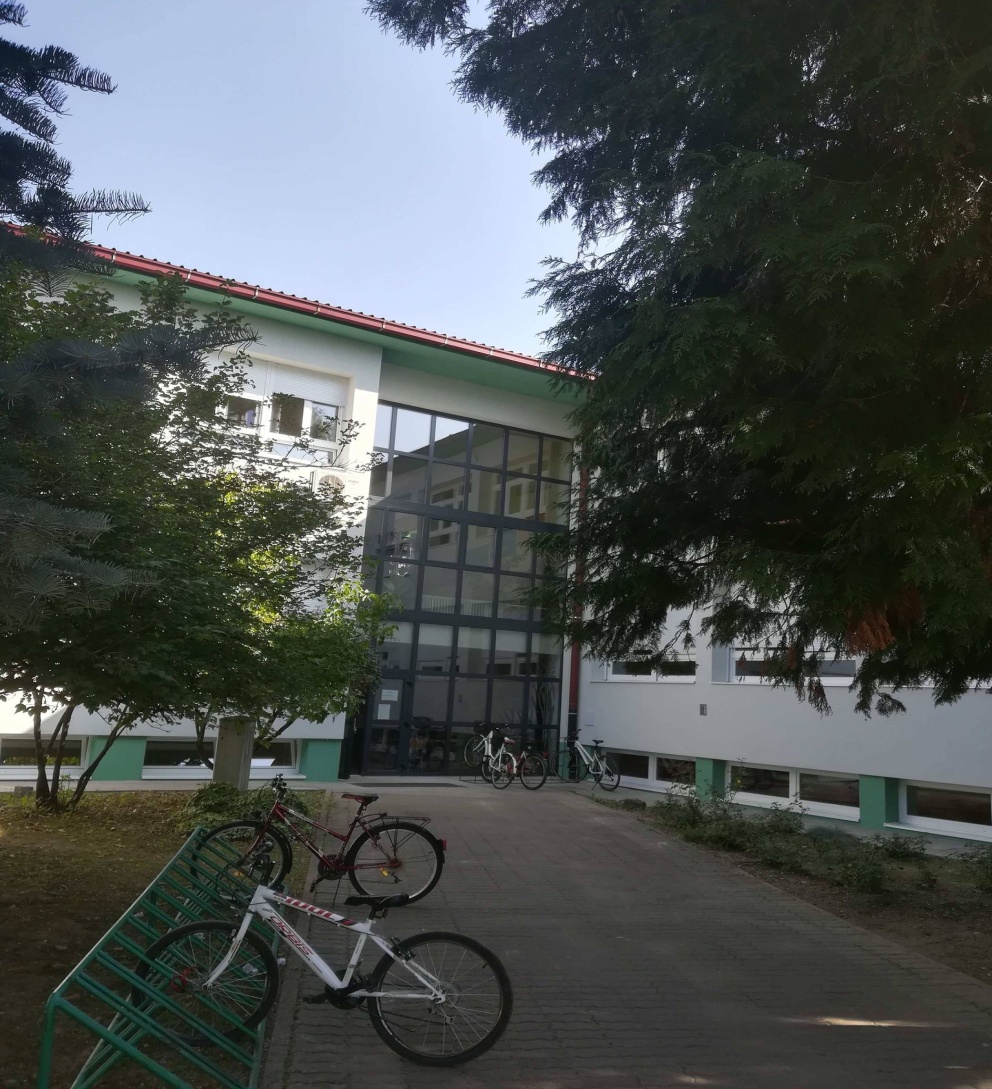 Na temelju članka 28. Zakona o odgoju i obrazovanju u osnovnoj i srednjoj školi (NN 87/2008), a na prijedlog Učiteljskog vijeća i pozitivnog mišljenja Vijeća roditelja, Školski odbor Osnovne škole Ljudevita Gaja Nova Gradiška  __.  rujna 2020. donio jeŠkolski kurikulum za školsku godinu 2020./2021. Uvod	1.	Strategija razvoja OŠ Ljudevita Gaja Nova Gradiška	2.	Razredna nastava	2.1	Dodatna nastava	2.2. Dopunska nastava	2.2	Izborna nastava	2.3	Izvannastavne aktivnosti	2.4	Izvanučionička nastava i druge odgojno-obrazovne aktivnosti izvan škole	3.	Predmetna nastava	3.1	Dodatna nastava	3.2	Dopunska nastava	3.3	Izborna nastava	3.4	Izvannastavne aktivnosti	3.5	Izvanučionička nastava i druge odgojno-obrazovne aktivnosti izvan škole	4.	Područne škole	4.1	Dopunska nastava	4.2	Izborna nastava	4.3	Izvannastavne aktivnosti	4.4	Izvanučionička nastava i druge odgojno-obrazovne aktivnosti izvan škole	5.	Odjeli po posebnom programu (LMR)	5.1	Izborna nastava	5.2	Izvannastavne aktivnosti	5.3	Izvanučionička nastava i druge odgojno obrazovne aktivnosti izvan škole	6.	Projekti	UvodKurikulum podrazumijeva i uključuje opsežno planiranje, ustrojstvo i provjeravanje procesa rada i djelovanja s obzirom na odgovarajuće detaljne ciljeve, sadržajne elemente, ustrojstvo i kontrolu postignuća prema globalno postavljenim ciljevima i prema pretpostavkama za odvijanje procesa (prof. dr. Vladimir Jurić, Filozofski fakultet Sveučilišta u Zagrebu). U školskoj realnosti kurikulum u sebi sadrži sve sadržaje, procese i aktivnosti koji imaju za cilj ostvarivanje ciljeva i zadataka obrazovanja na način da se promoviraju intelektualni, osobni, društveni i fizički razvoj djece/učenika. Uz službeni program, kurikulum sadrži aktivnosti i sadržaje koji se mogu smatrati neformalnim. To su sadržaji i aktivnosti po kojima se škola prepoznaje i koji su svojevrsni zaštitni znak njenog imidža. Školski kurikulum utvrđuje dugoročni i kratkoročni plan i program rada škole kroz izbornu nastavu i izvannastavne aktivnosti, te druge odgojno obrazovne programe i projekte. U izradi školskog kurikuluma stavljen je naglasak na specifičnosti škole i sredine u kojoj  djelujemo. Pri tom se za polazište rada na sadržajima školskog kurikuluma uzimaju potrebe i interesi naših učenika, roditelja i lokalne zajednice. U planiranju aktivnosti vodimo se načelima individualizma, nepristranosti i uvažavanja različitosti. Bitne pretpostavke ostvarivanju ciljeva postavljenih u kurikulumu su: postojanje stručne kompetencije učitelja, kvalitetna suradnja na relaciji roditelji – škola, podrška i pomoć lokalne zajednice. Školski kurikulum je razrađen po odgojno – obrazovnim područjima. Svu predviđenu izvanučioničku nastavu i druge odgojno-obrazovne aktivnosti izvan škole organizirat ćemo i realizirati prema Pravilniku o izvođenju izleta, ekskurzija i drugih odgojno-obrazovnih aktivnosti izvan škole (NN67/14. i 81/15).Kurikulum je dostupan na mrežnim stranicama škole svim učenicima, roditeljima i ostalim zainteresiranim za rad i život naše škole.VIZIJA:„ŽELIMO ŠKOLU U KOJOJ SU SVI ZADOVOLJNI, MOTIVIRANI I MAKSIMALNO USPJEŠNI“NAPOMENA: Sve aktivnosti će se odvijati prema  epidemiološkoj situaciji u proglašenoj pandemiji COVID-a 19, što znači da će se prilagođavati načinom rada ( nastava i aktivnosti u živo ili na daljinu)Strategija razvoja OŠ Ljudevita Gaja Nova GradiškaRazredna nastavaDodatna nastava2.2. Dopunska nastavaIzborna nastavaIzvannastavne aktivnostiIzvanučionička nastava i druge odgojno-obrazovne aktivnosti izvan školePrvi razredDrugi razredTreći razredČetvrti razredPredmetna nastavaDodatna nastavaDopunska nastavaIzborna nastavaIzvannastavne aktivnostiIzvanučionička nastava i druge odgojno-obrazovne aktivnosti izvan školePodručne škole1. Dopunska nastavaIzborna nastavaIzvannastavne aktivnostiIzvanučionička nastava i druge odgojno-obrazovne aktivnosti izvan školeOdjeli po posebnom programu (LMR)Izborna nastavaIzvannastavne aktivnostiIzvanučionička nastava i druge odgojno obrazovne aktivnosti izvan školeProjektiNa osnovi članka 28. Zakona o odgoju i obrazovanju u osnovnoj i srednjoj školi i članka 11 Statuta Osnovne škole Ljudevita Gaja Nova Gradiška, a  na prijedlog Učiteljskog vijeća, Vijeća roditelja i ravnatelja škole, Školski odbor  na sjednici održanoj  29. rujna 2020. godine donosi:KURIKULUM ZA ŠKOLSKU GODINU 2020./2021.Ravnatelj škole                                                                                  Predsjednik Školskog odboraBlagica Pečnjak ,prof.v.r. ______________________                                                            _______________________KLASA: 602-02-01/20/6   URBROJ: 2178/15-01-20-01 Nova Gradiška,29.   rujna 2020.Prioritetno područje unapređenjaSuradnja s roditeljimaUnapređenje nastaveRAzvijanje školskih vještinaCiljevi1. Informirati roditelje o školskim aktivnostima u kojima mogu sudjelovati2. Uključiti roditelje u nenastavne aktivnosti i školske projekte3. Kontinuirano jačati suradnju roditelja i škole1. Poučiti učitelje suvremenim nastavnim metodama i oblicima rada s učenicima2. Potaknuti učitelje na primjenu stečenih znanja i uvođenje nastavnih inovacija3. Povećati interes i aktivnost učenika 1. Poučiti učenike različitim metodama učenja2. Poticati razvoj školskog samopoštovanja i komunikacijskih vještina3. Razvijati vještine suočavanja sa strahom od ispitivanja znanjaMetode i aktivnosti za ostvarivanje ciljeva1. Roditelje ćemo informirati o školskim aktivnostima putem WEB stranice i roditeljskih sastanaka2. Jačanje suradnje kroz formalne i neformalne aktivnosti 1. Stručno-metodičko predavanja na UV-u2. Hospitiranje nastavi3. Individualno stručno usavršavanje o navedenoj temiRadionice na satu razrednog odjelaNužni resursiPotrošni materijalNova nastavna pomagalaPotrošni materijalDatum do kojeg će se cilj ostvaritiKroz dvije godineKroz dvije godineKroz dvije godineOsobe odgovorne za provedbu aktivnostiTim za samovrednovanje i svo nastavno osobljeRavnateljica, pedagoginja i svo nastavno osobljePedagoginja, psihologinja, učitelji RN i razrednici PNMjerljivi pokazatelji ostvarivanja ciljevaBroj uključenih roditelja i provedenih aktivnosti;Upitnik procjene o zadovoljstvu za roditelje;Kombiniranje različitih nastavnih metoda i oblika rada;Procjene zadovoljstva učenika i učitelja o provedenim promjenama;Učenikove procjene o usvojenim vještinama i njihovu korištenju NAZIV AKTIVNOSTIHRVATSKI JEZIK 1. RAZRED1. Ciljevi-Razvijati mišljenje i govor.  -Razvijati dječje stvaralaštvo i maštu.    - Osposobiti učenike u primjeni stečenog znanja.-Poticati i razvijati interes učenika za hrvatski jezik.-Produbljivati jezičnu kulturu govorenja.  -Postići da učenik preispituje informacije, uspoređuje ih, uvažava tuđe mišljenje i razvija toleranciju.2. NamjenaProširivanje redovnog rada i znanja iz hrvatskog jezika dodatnim sadržajima. Poticati učenike na znatiželju za otkrivanjem novih znanja te samostalnost i poštivanje vlastitog i tuđeg mišljenja i rada. Iznositi nova rješenja i ideje. Razvijanje kreativnog mišljenja i zaključivanja3. Nositelji-učiteljicai B. Turkalj i učenici4. Način realizacije-program će se realizirati čitanjem književnih tekstova, osmišljavanjem i izvođenjem igrokaza; pisanjem sastavaka na zadanu temu; bogaćenjem rječnika, gledanjem dječjih filmova5. Vremenik-dva sata tjedno tijekom cijele školske godine6. Troškovnik-papir za kopiranje7. Način vrednovanja -praćenje rada svakog učenika primjenjujući suvremene oblike vrednovanja i samovrednovanja, sudjelovanje u dječjim časopisima, školskim novinama i web stranici školeNAZIV AKTIVNOSTIHRVATSKI JEZIK 1. RAZRED1. Ciljevi-- usvajanje tehnike početnog čitanja i pisanjao-vladavanje hrvatskim standardnim jezikom, razvijanje jezičnih sposobnosti u govornoj i pisanoj uporabi, razvijanje interesa za čitanje2. Namjena-za učenike koji imaju poteškoća u svladavanju nastavnog programa 1. razreda3. Nositelji-učiteljice 1. – ih razreda4. Način realizacije-individualizirani pristup na satima dopunske nastave5. Vremenik-jedan sat tjedno, tijekom školske godine6. Troškovnik-nastavni listići7. Način vrednovanja-redovito praćenje i ocjenjivanje sa svrhom poboljšanja  znanja iz hrvatskog jezikaNAZIV AKTIVNOSTIHRVATSKI JEZIK 2. RAZRED1. Ciljevi-ovladati osnovnim znanjem iz hrvatskog jezika - uvježbatičitanje i pisanje kako bi učenici mogli pratiti nastavu u daljnjem školovanju. Razvijat i interes za čitanje i pisanje. Poticati samostalnost u radu.2. Namjena-učenicima koji imaju teškoće u svladavanju gradiva pomoći u učenju i omogućiti im lakše svladavanje nastavnih sadržaja iz hrvatskog jezika uz individualni pristup radu3. Nositelji-učitelji 2. razreda4. Način realizacije-individualni rad s učenicima koji imaju poteškoća kodusvajanja jezičnih sadržaja; vježbanje i ponavljanje gradiva; učenje kroz igru5. Vremenik-organizira se na određeno vrijeme kad je takav oblik pomoći učenicima potreban-jedan sat tjedno tijekom školske godine, prema rasporedu6. Troškovnik-papir za kopiranje7. Način vrednovanja-provodi se kontinuirano prateći individualni napredak učenika u odnosu na početno stanje  i  opisno ocjenjuje tijekom dopunske nastaveNAZIV AKTIVNOSTIHRVATSKI JEZIK 3. RAZRED1. Ciljevi-ovladati osnovnim znanjem iz hrvatskog jezika - uvježbatičitanje i pisanje kako bi učenici mogli pratiti nastavu u daljnjem školovanju. Razvijat i interes za čitanje i pisanje. Poticati samostalnost u radu.2. Namjena-učenicima koji imaju teškoće u svladavanju gradiva pomoći u učenju i omogućiti im lakše svladavanje nastavnih sadržaja iz hrvatskog jezika uz individualni pristup radu3. Nositelji-učiteljice 3. razreda  razredne nastave4. Način realizacije-individualni rad s učenicima koji imaju poteškoća kodusvajanja jezičnih sadržaja; vježbanje i ponavljanje gradiva; učenje kroz igru5. Vremenik-organizira se na određeno vrijeme kad je takav oblik pomoći učenicima potreban-jedan sat tjedno tijekom školske godine, prema rasporedu6. Troškovnik-papir za kopiranje7. Način vrednovanja -provodi se kontinuirano prateći individualni napredak učenika u odnosu na početno stanje  i  opisno ocjenjuje tijekom dopunske nastaveNAZIV AKTIVNOSTIHRVATSKI JEZIK 4. RAZRED1. Ciljevi- osigurati pomoć u učenju i nadoknađivanju znanja- jednostavnije i detaljnije tumačenje gradiva četvrtog razreda- uvježbavanje i utvrđivanje gradiva2. Namjena-individualan rad i pomoć učenicima koji imaju poteškoće u svaladanju nastavnog gradiva3. Nositelji-učitelji 4.razreda 4. Način realizacije-individualan pristup učeniku5. Vremenik- jedan sat tjedno, tijekom cijele školske godine6. Troškovnik- papir za kopiranje7. Način vrednovanja- prati se individualan napredak učenika u odnosu na početno stanje- ocjenjivanje je opisnoNAZIV AKTIVNOSTIMATEMATIKA 1. RAZRED1. Ciljevi-stjecanje temeljnih matematičkih znanja i osnovne matematičke pismenosti te razvijanje sposobnosti za rješavanje matematičkih problema Omogućiti rad po programima i sadržajima različite težine i složenosti s obzirom na interese i sposobnosti učenika.  Osposobiti učenike za primjenu stečenog znanja.2. Namjena-pomoć učenicima koji imaju poteškoća u savladavanju nastavnog programa 1. razreda3. Nositelji-učiteljice 1.- ih  razreda 4. Način realizacije-individualizirani pristup na satima dopunske nastave5. Vremenik-jedan sat tjedno, tijekom školske godine6. Troškovnik-nastavni listići7. Način vrednovanja -redovito praćenje i ocjenjivanje sa svrhom poboljšanja matematičkih znanjaNAZIV AKTIVNOSTIMATEMATIKA 2. RAZRED1. Ciljevi -uspješno svladavanje nastavnog gradiva iz matematike u 2. razredu; razvijanje sposobnosti rješavanja matematičkih zadataka; poticanje samostalnosti u radu2. Namjena-stjecanje temeljnih matematičkih znanja koja nisu usvojena tijekom redovite nastave; pomoć učenicima koji teže svladavaju planirane sadržaje zbog slabijih sposobnosti, slabije koncentracije ili su bili zbog bolesti odsutni  s nastave3. Nositelji-učitelji razredne nastave 2. razreda4. Način realizacije-individualni rad s učenicima, služenje konkretnim materijalima i modelima; učenje kroz igru5. Vremenik-organizira se na određeno vrijeme kad je takav oblik pomoći učenicima potreban. Jedan sat tjedno tijekom školske godine, prema rasporedu.6. Troškovnik-papir za kopiranje7. Način vrednovanja -provodi se kontinuirano prateći individualni napredak učenika u odnosu na početno stanje i opisno ocjenjuje tijekom dopunske nastaveNAZIV AKTIVNOSTIMATEMATIKA 3. RAZRED1. Ciljevi -uspješno svladavanje nastavnog gradiva iz matematike u 3. razredu; razvijanje sposobnosti rješavanja matematičkih zadataka; poticanje samostalnosti u radu2. Namjena-stjecanje temeljnih matematičkih znanja koja nisu usvojena tijekom redovite nastave; pomoć učenicima koji teže svladavaju planirane sadržaje zbog slabijih sposobnosti, slabije koncentracije ili su bili zbog bolesti odsutni  s nastave3. Nositelji-učiteljice razredne nastave 3. razreda4. Način realizacije-individualni rad s učenicima, služenje konkretnim materijalima i modelima; učenje kroz igru5. Vremenik-organizira se na određeno vrijeme kad je takav oblik pomoći učenicima potreban. Jedan sat tjedno tijekom školske godine, prema rasporedu.6. Troškovnik-papir za kopiranje7. Način vrednovanja -provodi se kontinuirano prateći individualni napredak učenika u odnosu na početno stanje i opisno ocjenjuje tijekom dopunske nastaveNAZIV AKTIVNOSTIMATEMATIKA 4. RAZRED1. Ciljevi- osigurati pomoć u učenju i nadoknađivanju znanja- jednostavnije i detaljnije tumačenje gradiva četvrtog razreda- uvježbavanje i utvrđivanje gradiva2. Namjena- pomoć učenicima koji imaju poteškoća u savladavanju redovnog nastavnog programa- individualno proći s učenicima gradivo koje nisu dobro utvrdili- razvijati vještinu rješavanja zadataka3. Nositelji-učitelji 4.razreda4. Način realizacije-individualan pristup učeniku5. Vremenik- jedan sat tjedno, tijekom cijele školske godine6. Troškovnik- papir za kopiranje7. Način vrednovanja - prati se individualan napredak učenika u odnosu na početno stanje- ocjenjivanje je opisnoNAZIV AKTIVNOSTIENGLESKI JEZIK 3. RAZRED1. Ciljevi-osposobiti učenike za osnovnu komunikaciju na engleskom jeziku te im pomoći u ovladavanju temeljnim gramatičkim znanjima2. Namjena-učenicima koji teško svladavaju redovni program3. NositeljiMarko Ivanetić dipl.učitelj RN s pojačani programom iz predmeta engleski jezik4. Način realizacije-aktivnosti učenika podrazumijevaju rad na nastavnio listićima, igranje igara, te rješavanje lakših gramatičkih zadataka5. Vremenik-1 sat tjedno, tijekom školske godine6. Troškovnik-papir za fotokopiranje7. Način vrednovanja-praćenjem aktivnosti i napretka na redovnoj nastaviNAZIV AKTIVNOSTIVJERONAUK 1.-4. RAZREDVJERONAUK 1.-4. RAZRED1. Ciljevi-upoznavanje i produbljivanje svoje vjere. Osposobiti učenike za postavljanje pitanja o cjelini i najdubljem smislu čovjekova života i svijeta, te za odgovaranje na ta pitanja u svjetlu poruke i iskustva kršćanske vjere.-upoznavanje i produbljivanje svoje vjere. Osposobiti učenike za postavljanje pitanja o cjelini i najdubljem smislu čovjekova života i svijeta, te za odgovaranje na ta pitanja u svjetlu poruke i iskustva kršćanske vjere.2. Namjena-vjeronauk je namijenjen učenicima  1.-4. razreda, koji imaju poseban interes za svoju vjeru; osposobiti učenike u povezivanju biblijske poruke sa svakodnevnim osobnim i društvenim životom-vjeronauk je namijenjen učenicima  1.-4. razreda, koji imaju poseban interes za svoju vjeru; osposobiti učenike u povezivanju biblijske poruke sa svakodnevnim osobnim i društvenim životom3. Nositelji-vjeroučiteljica Estera Crnjac Krabica i Zrinka Mihaljević-vjeroučiteljica Estera Crnjac Krabica i Zrinka Mihaljević4. Način realizacije-učionička, izvanučionička nastava (Crkva, Caritas, mjesno groblje, posjete staračkom domu, posjeti djeci u bolnici)-učionička, izvanučionička nastava (Crkva, Caritas, mjesno groblje, posjete staračkom domu, posjeti djeci u bolnici)5. Vremenik-kroz školsku i liturgijsku godinu, svaki razredni odjel po dva sata tjedno-kroz školsku i liturgijsku godinu, svaki razredni odjel po dva sata tjedno6. Troškovnik-troškovi uredskog materijala-troškovi uredskog materijala7. Način vrednovanja-vrjednovanje se ostvaruje opisnom i brojčanom ocjenom kroz rubrike: Znanje, stvaralačko izražavanje, zalaganje i kultura međusobne komunikacije, propisane od MZOS-a.-vrjednovanje se ostvaruje opisnom i brojčanom ocjenom kroz rubrike: Znanje, stvaralačko izražavanje, zalaganje i kultura međusobne komunikacije, propisane od MZOS-a.NAZIV AKTIVNOSTINJEMAČKI JEZIK 4. RAZREDNJEMAČKI JEZIK 4. RAZRED1. Ciljevi-razvijanje motivacije za učenje njemačkog jezika, sposobnost povezivanja novog gradiva s prethodno naučenim; potaknuti učenike na slobodno izražavanje vlastitog mišljenja o pitanjima vezanim za gradivo; usvajanje osnovnog vokabulara njemačkog jezika i njegovo postupno nadograđivanje novim riječima; čitanje i razumijevanje tekstova u skladu s godinom učenja jezika; postupno uvođenje učenika u gramatičke strukture jezika-razvijanje motivacije za učenje njemačkog jezika, sposobnost povezivanja novog gradiva s prethodno naučenim; potaknuti učenike na slobodno izražavanje vlastitog mišljenja o pitanjima vezanim za gradivo; usvajanje osnovnog vokabulara njemačkog jezika i njegovo postupno nadograđivanje novim riječima; čitanje i razumijevanje tekstova u skladu s godinom učenja jezika; postupno uvođenje učenika u gramatičke strukture jezika2. Namjena-nastava je namijenjena učenicima 4. razreda koji su željeli učiti njemački jezik te ga odabrali kao izborni predmet-nastava je namijenjena učenicima 4. razreda koji su željeli učiti njemački jezik te ga odabrali kao izborni predmet3. Nositelji-Andrea Akmačić - nastavnik izborne nastave njemačkog jezika i učenici 4. razreda-Andrea Akmačić - nastavnik izborne nastave njemačkog jezika i učenici 4. razreda4. Način realizacije-aktivnost učenika je usmjerena na učenje novih riječi njemačkog jezika, prevođenje kraćih tekstova s njemačkog na hrvatski jezik, čitanje tekstova, vježbanje kraćih dijaloga na njemačkom jeziku, vježbanje gramatičkih zadataka u skladu s godinom učenja jezika-aktivnost učenika je usmjerena na učenje novih riječi njemačkog jezika, prevođenje kraćih tekstova s njemačkog na hrvatski jezik, čitanje tekstova, vježbanje kraćih dijaloga na njemačkom jeziku, vježbanje gramatičkih zadataka u skladu s godinom učenja jezika5. Vremenik-tijekom školske godine -predviđeno je ukupno 2x 35 sati ili 70 sati.-tijekom školske godine -predviđeno je ukupno 2x 35 sati ili 70 sati.6. Troškovnik-nastava ne iziskuje dodatne troškove, osim troškova uredskog materijala i fotokopiranja radnog materijala.-nastava ne iziskuje dodatne troškove, osim troškova uredskog materijala i fotokopiranja radnog materijala.7. Način vrednovanja-vrednuje se redovito pohađanje satova izborne nastave, sudjelovanje u aktivnostima i interes učenika, znanje obrađenog gradiva na školskim satima-vrednuje se redovito pohađanje satova izborne nastave, sudjelovanje u aktivnostima i interes učenika, znanje obrađenog gradiva na školskim satimaNAZIV AKTIVNOSTINAZIV AKTIVNOSTIINFORMATIKA 1.-4. RAZRED1. Ciljevi1. Ciljevi-usvojiti znanja i savladati vještine planirane godišnjim planom i programom informatike 1.-4. . razred-poticati savjesno i odgovorno rukovanje računalom, razvijati kreativan i istraživački rad2. Namjena2. Namjena-steći temeljna znanja i vještine za samostalno služenje računalom i stvaranje osnova za nadogradnju u daljnjem školovanju3. Nositelji3. Nositelji-učitelji informatike  i učenici izbornih skupina4. Način realizacije4. Način realizacije-obrada novih sadržaja, vježbanje, demonstracija, prezentacija, samostalni rad, zabava i igra5. Vremenik5. Vremenik-dva sata tjedno tijekom školske godine 6. Troškovnik6. Troškovnik-škola: računala, škola, printer, kamera, fotoaparat, boja zaprinter, papir...-učenici: udžbenik, vježbenica, memorystick7. Način vrednovanja 7. Način vrednovanja -opisno i brojčano vrednovanje postignuća učenika u skladu s rezultatima, ciljevima, zadaćama i sadržajimaNAZIV AKTIVNOSTILJEKOVITO BILJE1. Ciljevi- proučavanje izgleda,staništa i karakteristika ljekovitog bilja-imenovanje bilja koje raste u neposrednoj okolini-prepoznavanje ljekovitog bilja u neposrednoj okolini-uzgoj,branje,sušenje i pripremanje ljekovitih pripravaka po starim i iskušanim receptima teočuvanje prirodesadnjom bilja2. Namjena-razvijanje radnih navika-razvijanje odgovornosti i samostalnosti- razvijanje ljubavi prema prirodi i osjećaja važnosti prirode za čovjeka3. Nositelji-učiteljica Terezija Višić i učenici od 1. do 4.razreda4. Način realizacije-1sat  tjednou učionici i u malom školskom vrtu5. Vremenik-tijekom školske godine6. Troškovnik-za nabavku potrebne ambalaže za spremanje pripravaka od ljekovitog bilja (200 kn)7. Način vrednovanja-opisnim praćenjem učenika u dnevnik vođenja rada grupe -izložbe u školi i graduNAZIV AKTIVNOSTISPORTSKA GRUPA1. Ciljevi-usvajanje pravila različitih igara, naučiti aktivno koristiti slobodno vrijeme, suradnja i međusobno prihvaćanje i uvažavanje različitosti2. Namjena-razvijanje ljubavi i interesa prema sportu, zadovoljavanje potreba za kretanjem, jačanje samopouzdanja3. Nositelji-učiteljica Melita Radosavljević, učenici 1.-4. razreda4. Način realizacije-momčadske štafetne igre, razredna i međurazredna natjecanja5. Vremenik-jedan  sat tjedno (35 sati godišnje)6. Troškovnik-nema posebnih troškova, koristiti postojeće rekvizite iz sportske dvorane 7. Način vrednovanja-opisne ocjene, usmene pohvale, pisana priznanja za postignute rezultate, diplome za najuspješnije NAZIV AKTIVNOSTILIKOVNA SKUPINA1. Ciljevi- poticati razumijevanje likovnog izričaja, - razvijati vještine potrebne za likovno izražavanje,- rješavanje vizualno-likovnih problema stvaralačkim idejama,- poticati i razvijati zajedništvo, kreativnost i likovnu nadarenost2. Namjena- likovnim stvaralaštvom pratiti važne datume i zanimljive događaje u školi i užoj mjesnoj sredini- sudjelovati na izložbama u školi i izvan škole (Dani tehničke kulture, Poljoprivredno-poduzetničke ideje, Božićni sajam, Izložba cvijeća, Izložbe učeničkih zadruga)3. Nositelji- učiteljica Kosjenka Čalušić i učenici RN4. Način realizacije- crtanje, slikanje, oblikovanje, dizajniranje5. Vremenik-dva sata tjedno tijekom cijele školske godine6. Troškovnik- učenici većinom koriste vlastiti pribor, a dio troškova snosi Učenička zadruga7. Način vrednovanja - zadovoljstvo učenika zbog proširivanja likovnih spoznaja i sposobnosti te zbog sudjelovanja na izložbamaNAZIV AKTIVNOSTIMALI LITERATI1. Ciljevi-razvijanje učeničkih sposobnosti čitanja, razumijevanja i doživljaja književnog teksta, te iskazivanje vlastitih literarnih sklonosti u vidu pisanih uradaka- razvijati komunikacijske kompetencije- razvijati ljubav prema književnosti2. Namjena-razvijati čitalačke potebe i stvoriti čitalačke navike, promicati učeničko pisano i govorno izražavanje na materinjem jeziku te javno predstavljanje vlastitih uradaka3. Nositelji-učenici i učiteljica Sanja Kovarbašić-Ferković4. Način realizacije-suradnja sa školskom knjižnicom, stvranje slikovnica na zadanu temu, prezentacija na panoima, pripreme i nastupi na školskim priredbama, suradnja sa dječjim časopisima5. Vremenik-jedan sat tjedno, predviđeni nastupi6. Troškovnik-troškovi  fotokopiranja7. Način vrednovanja -praćenje usmeno i pismenoNAZIV AKTIVNOSTIPROMETNA SKUPINA1. Ciljevi-ljubav prema biciklizmu sportu i prometu, razvoj odgovornosti, razvoj brzine i koordinacije pokreta, osposobljavanje učenika za suradnju i uvažavanje drugih, osposobljavanje učenika za poznavanje prometnih pravila, razvoj natjecateljskog duha i samopouzdanja2. Namjena-nastava je namijenjena učenicima 2.-5. razreda  koji pokazuju interes  prema  biciklizmu, pravilima u prometu3. Nositelji-učenici od 2. do 5. razreda  i učitelj Franjo Barić4. Način realizacije-natjecanja, testovi, igre5. Vremenik-ponedjeljak 6. sat u 1. ili predsat u 2. smjeni6. Troškovnik-nastava ne iziskuje posebne dodatne troškove osim za umnožavanje testova priznanja i diploma, a sportski rekviziti se nalaze u školi za redovitu nastavu-bicikl prilagođen radu u prometnoj grupi sa osvjetljenjemte nekoliko sredstava od kojih se može napraviti poligon vrijednosti do 500,00 kn7. Način vrednovanja-prati se kontinuirano zainteresiranost za rad, upornost i marljivost, a ocjena je opisna, vrši se izbor najboljih biciklista za odlazak na natjecanjaNAZIV AKTIVNOSTIMALI LUTKARI1. Ciljevi-  upoznati učenike s vrstama lutkarskih tekstova, lutaka, glazbom i scenom u lutkarskoj igri-  uvježbavanje govora i pokreta-  izražavanje emocija-  pravilno i točno izražavanje i čitanje-  vježbanje glume (improvizacija)-  usvajanje i razvijanje suradničkih vještina-  vježbanje govorničkih vještina-  njegovati timski rad, suradnju i odgovornost-  razvoj mašte i kreativnosti2. Namjena-  razvijati ljubav za ovakav vid umjetničkog izraza-  izrada lutaka za lutkarske nastupe-  nastupi na akademiji3. Nositelji- učiteljica Đurđa Kaksa i učenici 1.-4. razreda4. Način realizacije- 1 sat  tjedno u učionici- rad na tekstu- čitanje po ulogama, izrada lutaka, uvježbavanje i usklađivanje govora i pokreta, izrada scene5. Vremenik- tijekom školske godine6. Troškovnik- materijali za izradu lutaka i scene7. Način vrednovanja - opisnim praćenjem učenika u dnevnik vođenja rada grupe- zadovoljstvo učenika i kvaliteta nastupa na školskim priredbamaNAZIV AKTIVNOSTIKREATIVNI KUTAK1. Ciljevi-upoznati svojstva i vrste gline i drugih materijala-upoznati tehniku  oblikovanja materijala-upoznati  različite  likovne tehnike-izrada originalnog slavonskog suvenira-izrada prigodnih blagdanskih poklona, recikliranje2. Namjena-razvijanje radnih navika-razvijanje ljubavi prema zavičaju i pučkoj baštini-njegovati stare zanate-razvijati smisao za estetiku-razvijanje poduzetničkih kompetencija-razvijati ekološku svijest3. Nositelji- Jasminka Roknić, voditeljica  i učenici4. Način realizacije- prema planu i programu, frontalni, grupni i individualni rad5. Vremenik-jedan sat tjedno(35 sati godišnje)6. Troškovnik-troškovi materijala potrebnih za rad 7. Način vrednovanja-sudjelovanje na manifestacijama u gradu (Poljoprivredno-poduzetničke ideje, Božićni sajam)-nastupi na smotrama učeničkih zadruga- zadovoljstvo učenika i njihov osobni napredakNAZIV AKTIVNOSTIZBOR 4. RAZRED1. Ciljevi- osposobljavanje učenika da pjevanjem upoznaju  i dožive glazbu- omogućavanje razvoja kreativnosti u izvođenju glazbe- razvijanje ljubavi prema glazbi2. Namjena- usvajanje dvoglasnog pjevanja- razvijanje strpljenja i međusobne tolerancije u zajedničkom radu3. Nositelji- učiteljica glazbene kulture  i učenici4. Način realizacije- prema slobodnom odabiru skladbi u skladu s godišnjim planom5. Vremenik- tijekom godine dva sata tjedno6. Troškovnik- notni tekstovi7. Način vrednovanja - sudjelovanje na akademijama i drugim kulturnim događajima u školiNAZIV AKTIVNOSTIUČENIČKA ZADRUGA „GAJ“1. Ciljevi-izrada originalnog slavonskog suvenira,uporabnih i ukrasnih predmeta od gline-uzgoj, branje i sušenje ljekovitog bilja-pripremanje ljekovitih pripravaka-recikliranje papira i izrada ukrasnih i uporabnih predmeta od takvog papira-uzgoj lončanica i briga o cvijeću-izrada uporabnih predmeta makrame tehnikom-izrada prigodnih suvenira povodom raznih blagdana različitim likovnim tehnikama- izrada ukrasnih predmeta šivanjem i tehnikama veza2. Namjena-razvijanje radnih navika-razvijati smisao za estetiku-razvijanje poduzetničkih kompetencija-njegovanje starih zanata-razvijanje ljubavi prema prirodi i eko-svijesti o očuvanju prirode-poticati i razvijati kreativnost i likovno stvaralaštvo3. Nositelji-voditelji sekcija UZ „GAJ“-Terezija Višić,, Ljuba Jakić, Jasminka Roknić, Danijela Marjanović, Elizabeta Arić, Martina Tomašić, Tihomir Kudra, Marija Benić , Ivana Meglajec učenici4. Način realizacije-u radu po skupinama:keramičari, ljekovito bilje, likovna skupina,  recikliranje papira, modelari, foto tim, mali slikari, kreativne radionicve5. Vremenik- tijekom školske godine6. Troškovnik-glina(650 kn)-ambalaža za ljekovito bilje (200 kn)-hamer papir, kolaž, ljepilo, boje, kistovi (300 kn)-zemlja za cvijeće,posude za cvijeće (200 kn)-razne vrste drveta i ostali pribor za modelare (500 kn)- šivaći pribor (200 kn)- pištolji za vruće lijepljenje i patrone (300 kn)7. Način vrednovanja-sudjelovanje na manifestacijama u gradu (  Dani tehničke kulture i dr.)-nastupi na smotrama Učeničkih zadruga-prodajne izložbe povodom raznih blagdanaNAZIV AKTIVNOSTIMALI EKOLOZI1. Ciljevi-Razvoj ekološke svijesti. Doprinos školskoj i lokalnoj zajednici.2. Namjena-obilježavanje eko datuma, uređenje panoa, očuvanje starih sorti biljaka3. Nositelji-vjeroučiteljica M.E.Crnjac Krabica i  učenici4. Način realizacijeRad u skupini izvannastavnih aktivnosti učenika od 1.-4.  razreda.5. Vremenik-35 sati godišnje6. Troškovnik-sredstva škole7. Način vrednovanja-osobno zadovoljstvo, samovrednovanjeNAZIV AKTIVNOSTIEKO RUKOTVORINE1. Ciljevi- kreativno izražavanje, izrada uporabnih predmeta od  već korištenog  materijala, razvijanje osjećaja za estetiku-razvijanje sposobnosti praktičnog oblikovanja-izrada prigodnih suvenira povodom raznih blagdana različitim likovnim tehnikama    -razvijati ekološku svijest kod učenika- poticati učenike na poštovanje prirodnih zakonitosti kako bi naučili živjeti u skladu s prirodom   2. Namjena-razvijanje kreativnih sposobnosti učenika-razvijanje samosvijesti o svojim vrijednostima i mogućnostima-aktivno sudjelovanje učenika-razvoj samopouzdanja-zaštita i čuvanje okoliša3. Nositelji- vjeroučiteljica M. Tomašić i učenici4. Način realizacijeuređenje razrednog panoa-likovni uradci različitim tehnikama 5. Vremenik-35 sati godišnje6. Troškovnik- troškovi materijala potrebnih za rad7. Način vrednovanja -opisnim praćenjem učenika u dnevniku rada grupeNAZIV AKTIVNOSTIDRUGE ODGOJNO-OBRAZOVNE AKTIVNOSTI IZVAN ŠKOLEJesen, zima, proljeće, ljeto – šetnja gradskim parkom i brdom Slavča1. Ciljevi- uočiti vremenske promjene u neposrednoj okolini i njihov utjecaj na život -  razvijati sposobnost promatranja i opisivanja promjena u prirodi -  uspoređivati i razlikovati jedno od drugih godišnjih doba2. Namjena- uočavati, pratiti, bilježiti podatke o promjenama u prirodi- upoznavanje podneblja u zavičaju- ljubav prema prirodi- boravak i učenje na svježem zraku3. Nositelji- učitelji 1.-ih razreda  4. Način realizacije- šetnja gradom , sakupljanje plodova , fotografiranje5. Vremenik- tijekom nastavne godine6. Troškovnik- fotokopiranje listića7. Način vrednovanja- nastavni listići za provjeru, plakata, izložbaSnalaženje u prometu - šetnja gradom1. Ciljevi-  snalaziti se u prostoru prema zadanim odrednicama (lijevo, desno, gore, dolje, ispred, iza, naprijed, natrag),  odrediti položaj predmeta u prostoru-  razumjeti potrebu poštovanja prometnih pravila, odgovorno sudjelovanje u prometu kao pješak ili biciklist2. Namjena- prikupljati, istraživati i usustavljivati nove podatke i obavijesti o zavičajnoj regiji3. NositeljiUčitelji 1. razreda4. Način realizaciješetnja gradom5. VremenikX., VI. mjesec6. Troškovnikhamer papir, kolaž, kreda u boji7. Način vrednovanjaizrada crtežaMjesto u kojem živim - šetnja gradom1. Ciljevi-  upoznati važnije ustanove u  svome mjestu2. Namjena- razvijati ljubav prema rodnom mjestu3. Nositeljiučitelji 1.r. i učenici4. Način realizaciješetnja gradom 5. VremenikI. mjesec6. Troškovnikfotokopiranje7. Način vrednovanjanastavni listići za provjeruPosjet kulturnim ustanovama- kino, kazalište, muzej1. Ciljevi- usvajanje vrednota dramske i filmske  umjetnosti i kulturne baštine- razvijanje kulture ponašanja u ustanovama2. Namjena- razvijanje navike posjeta kazalištu i njegovanje pravila ponašanja u takvim sredinama3. Nositelji- učitelji 1.-ih razreda  4. Način realizacije- šetnja gradom5. Vremenik- X., III. mjesec6. Troškovnik- hamer papir, kolaž, kreda u boji7. Način vrednovanja- nastavni listići za provjeruPosjet vatrogasnoj postaji - dječje vatrogasne igre - Zaštita od požara 1. Ciljevi- razvijanje prijateljstva, suradnje, interesa za vatrogastvo, pozitivan stav prema vatogasnom zanimanju2. Namjena- upoznavanje sa zanimanjem vatrogasac i vatrogasnom opremom, razvijati natjecateljski duh, boravak na svježem zraku, sprečavanje neodgovornog ponašanja3. Nositelji- učitelji  1. -ih razreda4. Način realizacije- posjet postaji i sudjelovanje u igrama5. Vremenik- V. mjesec6. Troškovnik- nema troškova7. Način vrednovanja- pisanje sastavka i crtanje o viđenom  NAZIV AKTIVNOSTIIZVANUČIONIČKA NASTAVAIZVANUČIONIČKA NASTAVAIzlet – Slavonski Brod (Manifestacija Dani Ivane Brlić Mažuranić) Izlet – Slavonski Brod (Manifestacija Dani Ivane Brlić Mažuranić) 1. Ciljevi-upoznati središte  naše županije -upoznati se s djelom i likom Ivane Brlić-Mažuranić-upoznati kazalište i doživjeti kazališnu predstavu-upoznati središte  naše županije -upoznati se s djelom i likom Ivane Brlić-Mažuranić-upoznati kazalište i doživjeti kazališnu predstavu2. Namjena-njegovanje kulture ponašanja u autobusu, na ulici, u kulturnim ustanovama-razvijati znatiželju i potrebu za novim spoznajama-razvijati ljubav prema svom zavičaju i kulturnom nasljeđu-njegovanje kulture ponašanja u autobusu, na ulici, u kulturnim ustanovama-razvijati znatiželju i potrebu za novim spoznajama-razvijati ljubav prema svom zavičaju i kulturnom nasljeđu3. Nositelji-učitelji 2.razreda-učitelji 2.razreda4. Način realizacije-jednodnevni školski izlet organizirati u suradnji s odabranom turističkom agencijom-pogledati predstavu rađenu prema  djelu Ivane Brlić-Mažuranić -uz stručno vođenje upoznati povijest nastanka grada i važnih kulturno-povijesnih spomenika-odlazak u Zoo Ruščica-jednodnevni školski izlet organizirati u suradnji s odabranom turističkom agencijom-pogledati predstavu rađenu prema  djelu Ivane Brlić-Mažuranić -uz stručno vođenje upoznati povijest nastanka grada i važnih kulturno-povijesnih spomenika-odlazak u Zoo Ruščica5. Vremenik-travanj, 2021. godine; dnevna izvanučionička nastava-travanj, 2021. godine; dnevna izvanučionička nastava6. Troškovnik-cijena aranžmana (ovisi o odabranoj agenciji)-cijena aranžmana (ovisi o odabranoj agenciji)7. Način vrednovanja-analiza uspješnosti ekskurzije-povećanje  kvalitete nastavnog rada i motivacije učenika-izrada plakata, likovno i jezično izražavanje-analiza uspješnosti ekskurzije-povećanje  kvalitete nastavnog rada i motivacije učenika-izrada plakata, likovno i jezično izražavanjeNAZIV AKTIVNOSTIDRUGE ODGOJNO-OBRAZOVNE AKTIVNOSTI IZVAN ŠKOLEJesen, zima, proljeće, ljeto – posjet parku, gradskoj tržnici, voćnjaku ili vinogradu1. Ciljevi- uočiti vremenske promjene u neposrednoj okolini i njihov utjecaj na život - razvijati sposobnost promatranja i opisivanja promjena u prirodi - uspoređivati i razlikovati jedno od drugih godišnjih doba- razvijati ekološku svijest kod učenika2. Namjena- uočavati, pratiti, bilježiti podatke o promjenama u prirodi; upoznavanje podneblja u zavičaju- ljubav prema prirodi; boravak i učenje na svježem zraku3. Nositelji-učitelj  2.razreda4. Način realizacije-obilazak okoliša škole, šetnja parkom, posjet gradskoj tržnici, odlazak do obližnjeg voćnjaka, vinograda, livade5. Vremenik-IX. 2020. , I., III., VI. mjesec 2021.6. Troškovnik-fotokopiranje7. Način vrednovanja-primjena naučenog u nastavi i u svakodnevnom životu; nastavni listići za provjeruPosjet kulturnim ustanovama (kino, kazalište, muzej, knjižnica) 1. Ciljevi-upoznati kulturne ustanove : kino, kazalište, muzej, knjižnicu u svom gradu i primjereno se ponašati u takvim ustanovama-doživjeti kazališnu/kino predstavu, komentirati postupke likova-upoznavanje sadržaja knjižnice-posjećivati izložbe2. Namjena-razvijati naviku posjećivanja kina, kazališta, muzeja i knjižnica-razvijati interes za knjigu i poticanje čitanja-poticati zanimanje za filmsku i kazališnu umjetnost-razvijati kod učenika ljubav prema zavičaju i kulturnom nasljeđu-stjecati samostalnost u uporabi različitih izvora informacija znanja3. Nositelji-učitelji 2. razreda4. Način realizacije-posjećivanjem kino/kazališnih predstava, knjižnice, izložbi5. Vremenik-XII. mjesec 2020.godine6. Troškovnik-cijena ulaznice7. Način vrednovanja-povećanje  kvalitete nastavnog rada i motivacije učenika-korištenje novih informacija u daljnjem radu-vrednovanje individualnog zalaganja i suradništvaPosjet obrtničkoj radionici(urar, pekar, postolar, slastičar, fotograf…) 1. Ciljevi- upoznati i imenovati različita zanimanja u našem zavičaju- pokazati alate kojim se služe-doznati koja su zanimanja najčešća te koji stari zanati postoje u našem zavičaju2. Namjena-razvijati pravilan stav prema različitim zanimanjima-uvažavati napore zaposlenika-razvijati zanimanje kod učenika za pojedine poslove-razumjeti važnost pojedinih zanimanja za naše mjesto prije i sada 3. Nositelji-učitelj 2. razreda4. Način realizacije-posjet  obrtničkim radionicama i ljudima koji se bave starim zanimanjima (košarač, kovač, urar,postolar…)5. Vremenik-XI. mjesec 2020. godine6. Troškovnik/7. Način vrednovanja-povećanje  kvalitete nastavnog rada i motivacije učenika-primjena naučenog u nastavi i u svakodnevnom životu-vrednovanje individualnog zalaganja i suradništvaPosjet autobusnom i  željezničkom kolodvoru1. Ciljevi- upoznati prometne znakove i njihovo značenje- spoznati važnost prometne povezanosti- upoznati vrste prometa u svom gradu- upoznati i razgledati autobusni i željeznički kolodvor- uočiti prednost uporabe raznih prometnih sredstava2. Namjena- proširivati znanje o prometu i usvajati prometnu kulturu- osposobiti učenika za sigurno kretanje u prometu3. Nositelji-učitelj 2. razreda4. Način realizacije- promatranjem ponašanja ljudi u prometu- razgovor s prometnikom- posjet autobusnom i željezničkom kolodvoru5. Vremenik-I. mjesec 2021.godine6. Troškovnik/7. Način vrednovanja- povećanje  kvalitete nastavnog rada i motivacije učenika- primjena naučenog u nastavi i u svakodnevnom životu- vrednovanje individualnog zalaganja i suradništvaPosjet vatrogasnoj postaji (obilježavanje dana Sv. Florijana) 1. Ciljevi- upoznati vatrogasnu postaju i vatrogasce - spoznati važnost vatrogasaca u zaštiti ljudi i dobara od vremenskih nepogoda- upoznati vrste vatrogasnih vozila i opreme- upoznati i razgledati vatrogasnu postaju, spomen sobu, centar za primanje dojava,vrste izloženih vatrogasnih vozila i opreme-upoznati načine gašenja požara i spašavanja ljudskih života prigodnim vježbama u vatrogasnom dvorištu i na vatrogasnom tornju2. Namjena- proširivati znanje o vatrogastvu i usvajati osnovna znanja o zaštiti od požara- osposobiti učenika za načine dojave požara-sudjelovati u pokaznoj vježbi s vodom3. Nositelji-učitelj 2. razreda, DVD Nova Gradiška s javnom vatrogasnom postrojbom4. Način realizacije-odlazak u vatrogasnu postaju5. Vremenik-V. mjesec 2021.godine6. Troškovnik/7. Način vrednovanja- povećanje  kvalitete nastavnog rada i motivacije učenika- primjena naučenog u nastavi i u svakodnevnom životu- vrednovanje individualnog zalaganja i suradništva-izrada crtežaPokladna povorka 1. Ciljevi-upoznati narodne običaje zavičajnog podneblja2. Namjena- poticanje aktivne suradnje s roditeljima i sa širom zajednicom- zadovoljavanje učeničkih potreba za zabavnim sadržajima3. Nositelji-učitelj  i učenici 2. razreda4. Način realizacije-sudjelovanjem u dječjoj pokladnoj  povorci u Novoj Gradiški5. Vremenik-veljača, 2021.6. Troškovnik-troškovi oko izrade kostima ( roditelji )7. Način vrednovanja-vrednovanje individualnog zalaganja i suradništvaPosjet HAK-uPosjet HAK-u1.  Ciljevi-upoznati se s pravilima i ponašanjem u prometu -razgledati prostor za tehnički pregled vozila i mjesto gdje se osposobljavaju  kandidati za vozače-upoznati se s pravilima i ponašanjem u prometu -razgledati prostor za tehnički pregled vozila i mjesto gdje se osposobljavaju  kandidati za vozače2. Namjena-odgovorno sudjelovanje u prometu-shvatiti važnost sigurnosnog pojasa i autosjedalica-isprobati simulatore vožnje-odgovorno sudjelovanje u prometu-shvatiti važnost sigurnosnog pojasa i autosjedalica-isprobati simulatore vožnje3. NositeljiHAK, učiteljice  2. Razreda i učeniciHAK, učiteljice  2. Razreda i učenici4. Način realizacije predavanje, razgledavanje, simulacija vožnje  predavanje, razgledavanje, simulacija vožnje 5. Vremenikproljeće, 2021. godineproljeće, 2021. godine6. Troškovnik//7. Način vrednovanja- primjena naučenog u nastavi i u svakodnevnom životu-vrednovanje individualnog zalaganja i suradništva- primjena naučenog u nastavi i u svakodnevnom životu-vrednovanje individualnog zalaganja i suradništvaNAZIV AKTIVNOSTIIZVANUČIONIČKA NASTAVAIZVANUČIONIČKA NASTAVAIzlet – Slavonski Brod (Manifestacija Dani Ivane Brlić Mažuranić) Izlet – Slavonski Brod (Manifestacija Dani Ivane Brlić Mažuranić) 1. Ciljevi-upoznati središte  naše županije -upoznati se s djelom i likom Ivane Brlić-Mažuranić-upoznati kazalište i doživjeti kazališnu predstavu-upoznati središte  naše županije -upoznati se s djelom i likom Ivane Brlić-Mažuranić-upoznati kazalište i doživjeti kazališnu predstavu2. Namjena-njegovanje kulture ponašanja u autobusu, na ulici, u kulturnim ustanovama-razvijati znatiželju i potrebu za novim spoznajama-razvijati ljubav prema svom zavičaju i kulturnom nasljeđu-njegovanje kulture ponašanja u autobusu, na ulici, u kulturnim ustanovama-razvijati znatiželju i potrebu za novim spoznajama-razvijati ljubav prema svom zavičaju i kulturnom nasljeđu3. Nositelji-učitelji 3..razreda-učitelji 3..razreda4. Način realizacije-jednodnevni školski izlet organizirati u suradnji s odabranom turističkom agencijom-pogledati predstavu rađenu prema  djelu Ivane Brlić-Mažuranić -uz stručno vođenje upoznati povijest nastanka grada i važnih kulturno-povijesnih spomenika-odlazak u Zoo Ruščica-jednodnevni školski izlet organizirati u suradnji s odabranom turističkom agencijom-pogledati predstavu rađenu prema  djelu Ivane Brlić-Mažuranić -uz stručno vođenje upoznati povijest nastanka grada i važnih kulturno-povijesnih spomenika-odlazak u Zoo Ruščica5. Vremenik-travanj, 2021. godine; dnevna izvanučionička nastava-travanj, 2021. godine; dnevna izvanučionička nastava6. Troškovnik-cijena aranžmana (ovisi o odabranoj agenciji)-cijena aranžmana (ovisi o odabranoj agenciji)7. Način vrednovanja-analiza uspješnosti ekskurzije-povećanje  kvalitete nastavnog rada i motivacije učenika-izrada plakata, likovno i jezično izražavanje-analiza uspješnosti ekskurzije-povećanje  kvalitete nastavnog rada i motivacije učenika-izrada plakata, likovno i jezično izražavanjeNAZIV AKTIVNOSTIDRUGE ODGOJNO-OBRAZOVNE AKTIVNOSTI IZVAN ŠKOLEPosjet parku, gradskoj tržnici, voćnjaku ili vinogradu u jesen, zimu ili proljeće1. Ciljevi-razvijanje sposobnosti promatranja i uočavanja promjena u prirodi i njihov utjecaj na život ljudi-razvijati ekološku svijest kod učenika2. Namjena-proširivanja znanja o prirodi -interes za prirodu i suživot s prirodom3. Nositelji-učitelji i učenici 3. razreda4. Način realizacije-obilazak okoliša škole, šetnja parkom, posjet gradskoj tržnici, odlazak do obližnjeg voćnjaka, vinograda, livade5. Vremenik-tijekom školske godine6. Troškovnik/7. Način vrednovanja- primjena naučenog u nastavi i u svakodnevnom životuPosjet kulturnim ustanovama  (kino, kazalište, muzej, knjižnica, HAK) 1. Ciljevi-upoznati kulturne ustanove : kino, kazalište, muzej, knjižnicu u svom gradu i primjereno se ponašati u takvim ustanovama-doživjeti kazališnu/kino predstavu, komentirati postupke likova-upoznavanje sadržaja knjižnice-razvijati medijsku kulturu kod učenika2. Namjena-razvijati naviku posjećivanja kina, kazališta, muzeja i knjižnica-razvijati interes za knjigu i poticanje čitanja-poticati zanimanje za filmsku i kazališnu umjetnost-razvijati kod učenika ljubav prema zavičaju i kulturnom nasljeđu-stjecati samostalnost u uporabi različitih izvora informacija znanja3. Nositelji-učitelji i učenici 3. razreda4. Način realizacije-posjećivanjem kino/kazališnih predstava, knjižnice, izložbi, HAK5. Vremenik-tijekom školske godine6. Troškovnik-cijena ulaznice7. Način vrednovanja-povećanje  kvalitete nastavnog rada i motivacije učenika-korištenje novih informacija u daljnjem radu-vrednovanje individualnog zalaganja i suradništvaPosjet  obrtničkoj radionici  ( urar, pekar, postolar, slastičar, fotograf…)1. Ciljevi- upoznati i imenovati različita zanimanja u našem zavičaju- pokazati alate kojim se služe-doznati koja su zanimanja najčešća te koji stari zanati postoje u našem zavičaju2. Namjena-razvijati pravilan stav prema različitim zanimanjima-uvažavati napore zaposlenika-razvijati zanimanje kod učenika za pojedine poslove-razumjeti važnost pojedinih zanimanja za naše mjesto prije i sada 3. Nositelji-učitelji i učenici 3. razreda4. Način realizacije-posjet  obrtničkim radionicama i ljudima koji se bave starim zanimanjima (košarač, kovač, urar,postolar…)5. Vremenik-tijekom školske godine6. Troškovnik/7. Način vrednovanja-povećanje  kvalitete nastavnog rada i motivacije učenika- primjena naučenog u nastavi i u svakodnevnom životu-vrednovanje individualnog zalaganja i suradništvaPosjet vatrogascima-zaštita od požara1. Ciljevi-upoznati zanimanje „vatrogasac“-upoznati vatrogasnu opremu i prostor vatrogasnog doma-upoznati različite načine sprečavanja požara2. Namjena-shvatiti važnost vatrogasne zaštite u svome mjestu-sprečavanje neodgovornog ponašanja, igre šibicama i zapaljivim sredstvima3. Nositelji-učitelji  i učenici 3..razreda4. Način realizacije-posjet postaji i obilazak prostorija, predavanje, demonstracija opreme, igre5. Vremenik-svibanj, 2021.6. Troškovnik/7. Način vrednovanja-likovnim i pismenim radovima izraziti dojmove posjeta, napraviti razrednu izložbuPokladna povorka1. Ciljevi-upoznati narodne običaje zavičajnog podneblja2. Namjena-poticanje aktivne suradnje s roditeljima i sa širom zajednicom-zadovoljavanje učeničkih potreba za zabavnim sadržajima-njegovanje narodnih običaja3. Nositelji-učitelji i učenici 3. razreda4. Način realizacije-sudjelovanjem u dječjoj pokladnoj j povorci u N. Gradiški5. Vremenik-veljača, 2021.6. Troškovnik-troškovi oko izrade kostima ( roditelji )7. Način vrednovanja-vrednovanje individualnog zalaganja i suradništvaNAZIV AKTIVNOSTINAZIV AKTIVNOSTIIZVANUČIONIČKA NASTAVANAZIV AKTIVNOSTINAZIV AKTIVNOSTIIZVANUČIONIČKA NASTAVAIzlet  Đakovo- Osijek- Kopački ritIzlet  Đakovo- Osijek- Kopački ritIzlet  Đakovo- Osijek- Kopački ritIzlet  Đakovo- Osijek- Kopački rit1. Ciljevi-upoznavanje šireg zavičaja i njegovih znamenitosti-posjetom i razgledavanjem  uočiti izgled i posebnosti nizinskog zavičaja-upoznati Park prirode Kopački rit i njegov biljni i životinjski svijet-upoznavanje šireg zavičaja i njegovih znamenitosti-posjetom i razgledavanjem  uočiti izgled i posebnosti nizinskog zavičaja-upoznati Park prirode Kopački rit i njegov biljni i životinjski svijet-upoznavanje šireg zavičaja i njegovih znamenitosti-posjetom i razgledavanjem  uočiti izgled i posebnosti nizinskog zavičaja-upoznati Park prirode Kopački rit i njegov biljni i životinjski svijet-upoznavanje šireg zavičaja i njegovih znamenitosti-posjetom i razgledavanjem  uočiti izgled i posebnosti nizinskog zavičaja-upoznati Park prirode Kopački rit i njegov biljni i životinjski svijet2. Namjena-njegovanje kulture ponašanja u autobusu, na ulici, u kulturnim ustanovama-razvijati znatiželju i potrebu za novim spoznajama-razvijati ljubav prema svom zavičaju i kulturnom nasljeđu-primjena stečenog znanja i iskustva u daljnjem školovanju i životu -njegovanje kulture ponašanja u autobusu, na ulici, u kulturnim ustanovama-razvijati znatiželju i potrebu za novim spoznajama-razvijati ljubav prema svom zavičaju i kulturnom nasljeđu-primjena stečenog znanja i iskustva u daljnjem školovanju i životu -njegovanje kulture ponašanja u autobusu, na ulici, u kulturnim ustanovama-razvijati znatiželju i potrebu za novim spoznajama-razvijati ljubav prema svom zavičaju i kulturnom nasljeđu-primjena stečenog znanja i iskustva u daljnjem školovanju i životu -njegovanje kulture ponašanja u autobusu, na ulici, u kulturnim ustanovama-razvijati znatiželju i potrebu za novim spoznajama-razvijati ljubav prema svom zavičaju i kulturnom nasljeđu-primjena stečenog znanja i iskustva u daljnjem školovanju i životu 3. Nositelji-učitelji  trećih razreda , učenici -učitelji  trećih razreda , učenici -učitelji  trećih razreda , učenici -učitelji  trećih razreda , učenici 4. Način realizacije-jednodnevni školski izlet organizirati u suradnji s odabranom turističkom agencijom-uz stručno vođenje upoznati važne kulturno-povijesne spomenika Osijeka i Đakova-jednodnevni školski izlet organizirati u suradnji s odabranom turističkom agencijom-uz stručno vođenje upoznati važne kulturno-povijesne spomenika Osijeka i Đakova-jednodnevni školski izlet organizirati u suradnji s odabranom turističkom agencijom-uz stručno vođenje upoznati važne kulturno-povijesne spomenika Osijeka i Đakova-jednodnevni školski izlet organizirati u suradnji s odabranom turističkom agencijom-uz stručno vođenje upoznati važne kulturno-povijesne spomenika Osijeka i Đakova5. Vremenik-lipanj, 2021. godine; jednodnevni učenički izlet-lipanj, 2021. godine; jednodnevni učenički izlet-lipanj, 2021. godine; jednodnevni učenički izlet-lipanj, 2021. godine; jednodnevni učenički izlet6. Troškovnik-cijena aranžmana (ovisi o odabranoj agenciji)-cijena aranžmana (ovisi o odabranoj agenciji)-cijena aranžmana (ovisi o odabranoj agenciji)-cijena aranžmana (ovisi o odabranoj agenciji)7. Način vrednovanja -analiza uspješnosti ekskurzije-povećanje  kvalitete nastavnog rada i motivacije učenika-izrada plakata, likovno i jezično izražavanje-analiza uspješnosti ekskurzije-povećanje  kvalitete nastavnog rada i motivacije učenika-izrada plakata, likovno i jezično izražavanje-analiza uspješnosti ekskurzije-povećanje  kvalitete nastavnog rada i motivacije učenika-izrada plakata, likovno i jezično izražavanje-analiza uspješnosti ekskurzije-povećanje  kvalitete nastavnog rada i motivacije učenika-izrada plakata, likovno i jezično izražavanjeNAZIV AKTIVNOSTINAZIV AKTIVNOSTIDRUGE ODGOJNO-OBRAZOVNE AKTIVNOSTI IZVAN ŠKOLEDRUGE ODGOJNO-OBRAZOVNE AKTIVNOSTI IZVAN ŠKOLEPosjet kazalištu/kinu  i druge kulturne ustanovePosjet kazalištu/kinu  i druge kulturne ustanove1. Ciljevi1. Ciljevi-razvijati medijsku kulturu kod učenika-razvijati medijsku kulturu kod učenika2. Namjena2. Namjena-osposobiti  učenike za uočavanje i razumijevanje sadržaja i karakterizacije likova-osposobiti  učenike za uočavanje i razumijevanje sadržaja i karakterizacije likova3. Nositelji3. Nositelji-učitelji 4. razreda i učenici-učitelji 4. razreda i učenici4. Način realizacije4. Način realizacije-odlazak na dogovrenu predstavu/film, posjet muzeju i sl.-odlazak na dogovrenu predstavu/film, posjet muzeju i sl.5. Vremenik5. Vremenik-tijekom školske godine-tijekom školske godine6. Troškovnik6. Troškovnik-cijena ulaznice-cijena ulaznice7. Način vrednovanja7. Način vrednovanja-provjera znanja po povratku-provjera znanja po povratkuObilježavanje Dana Europe Obilježavanje Dana Europe 1. Ciljevi1. Ciljevi-obilježiti Dan Europe-obilježiti Dan Europe2. Namjena2. Namjena-njegovanje narodnih običaja-njegovanje narodnih običaja3. Nositelji3. Nositelji-učitelji 4. razreda, učenici-učitelji 4. razreda, učenici4. Način realizacije4. Način realizacije-izrada rekvizita i kostima za predstavljanje-izrada rekvizita i kostima za predstavljanje5. Vremenik5. Vremenik-svibanj, 2021.-svibanj, 2021.6. Troškovnik6. Troškovnik-troškovi izrade kostima i rekvizita-troškovi izrade kostima i rekvizita7. Način vrednovanja7. Način vrednovanja-govorna i pismena vježba-govorna i pismena vježbaPosjet vatrogasnoj postajiPosjet vatrogasnoj postaji1. Ciljevi1. Ciljevi-upoznavanje vatrogasne postaje-upoznavanje vatrogasne postaje2. Namjena2. Namjena-shvaćenje važnosti postojanja i obavljanja poslova vatrogasca-shvaćenje važnosti postojanja i obavljanja poslova vatrogasca3. Nositelji3. Nositelji-učitelji i učenici 4.-ih razreda-učitelji i učenici 4.-ih razreda4. Način realizacije4. Način realizacije-šetnjom do obližnje vatrogasnepostaje-šetnjom do obližnje vatrogasnepostaje5. Vremenik5. Vremenik-svibanj  2021.-svibanj  2021.6. Troškovnik6. Troškovnik-nema financijskih izdataka-nema financijskih izdataka7. Način vrednovanja7. Način vrednovanja-izrada tematskog plakata-izrada tematskog plakataPosjet industrijskoj zoni malog poduzetništva Posjet industrijskoj zoni malog poduzetništva 1. Ciljevi1. Ciljevi-upoznavanje gospodarstva našeg kraja, Županije i Nizinske Hrvatske, upoznavanje tehnologije rada u tvornici-upoznavanje gospodarstva našeg kraja, Županije i Nizinske Hrvatske, upoznavanje tehnologije rada u tvornici2. Namjena2. Namjena-pratiti proces proizvodnje, upoznati različita zanimanja, razumjeti važnost tvornice za širu zajednicu-pratiti proces proizvodnje, upoznati različita zanimanja, razumjeti važnost tvornice za širu zajednicu3. Nositelji3. Nositelji-učitelji i učenici 4.-ih razreda-učitelji i učenici 4.-ih razreda4. Način realizacije4. Način realizacije-razgledavanje i proučavanje procesa proizvodnje-razgledavanje i proučavanje procesa proizvodnje5. Vremenik5. Vremenik-svibanj 2021.-svibanj 2021.6. Troškovnik6. Troškovnik-troškovi prijevoza-troškovi prijevoza7. Način vrednovanja7. Način vrednovanja-prezentacija roditeljima-prezentacija roditeljimaPosjet policijskoj postajiPosjet policijskoj postaji1. Ciljevi1. Ciljevi-upoznavanje djelatnosti MUP-a-upoznavanje djelatnosti MUP-a2. Namjena2. Namjena- razgledavanje policijske postaje, upoznavanje poslova policajaca, - razgledavanje policijske postaje, upoznavanje poslova policajaca, 3. Nositelji3. Nositelji-učitelji i učenici 4.-ih razreda-učitelji i učenici 4.-ih razreda4. Način realizacije4. Način realizacije-razgledavanje i proučavanje policijske postaje, predavanje o ovisnostima-razgledavanje i proučavanje policijske postaje, predavanje o ovisnostima5. Vremenik5. Vremenik-svibanj 2021.-svibanj 2021.6. Troškovnik6. Troškovnik-troškovi prijevoza-troškovi prijevoza7. Način vrednovanja7. Način vrednovanja-prezentacija roditeljima-prezentacija roditeljimaNAZIV AKTIVNOSTIENGLESKI JEZIK 8. RAZRED1. Ciljevi-osposobiti učenike za samostalnu govornu i pismenu komunikaciju na engleskom jeziku u različitim situacijama svakodnevnog života-proširiti vokabular te nadograditi gramatičke sadržaje redovne nastave2. Namjena-učenicima koji ostvaruju dobre rezultate u svladavanju redovnog programa te pokazuju interes za upoznavanjem dodatnih sadržaja3. Nositelji- Mirela Tomić – prof. eng. I učenici-8.razreda4. Način realizacije-aktivnosti učenika podrazumijevaju rad na tekstovima (čitanje, prevođenje, analizu teksta, vođenje vlastitog rječnika, dijalog, pisanje, igru) te rješavanje dodatnih zadataka s gramatičkim zadacima5. Vremenik-1 sat tjedno, tijekom školske godine6. Troškovnik-papir za fotokopiranje, lektira, dodatni materijali7. Način vrednovanja-praćenjem interesa za rad, upornosti i marljivosti, a ocjena je opisna-kroz rezultate na natjecanjima za učenike osmih razredaNAZIV AKTIVNOSTIGEOGRAFIJA 5.- 8. RAZRED1. Ciljevi-proširivanje geografskih vještina i sposobnosti te bolje ovladavanje njima kroz stjecanje znanja iz više izvora (ATLASI, WIKIPEDIJA, ENCIKLOPEDIJA, TESTOVI ZNANJA, DZS itd.)-razvijanje ljubavi prema istraživačkom radu u geografiji kroz grupni i samostalni rad-razvijanje kreativnog načina razmišljanja kroz razne problemske zadatke2. Namjena-razvijanje radnih navika i samostalnosti u radu-stjecanje kartografskih kompetencija i vještina i njihova konkretna primjena,priprema učenika za razijanje pozitivnog ozračja u radu i natjecateljskog duha3. Nositelji-učitelj geografije Mladen Ivošević4. Način realizacije-kroz 2 sata dodatne nastave tijekom tjedna,po skupinama (5.-8. razred, )5. Vremenik-tijekom školske godine 6. Troškovnik-papir za fotokopiranje testova za vježbanje -50 kn7. Način vrednovanja-sudjelovanje na školskom/gradskom natjecanju iz geografije te na županijskom natjecanju u Slavonskom Brodu(prema postignutim rezultatima)-rezultati se vrednuju postignutim bodovima u testovima znanja na spomenutim razinama5. Vremenik-1 sat tjedno 7. razredi i 1 sat tjedno 8. razredi, tijekom školske godine 6. Troškovnik-potrošni materijal (pribor za natjecanja: papir A4, ljepljive vrpce, baterije, žaruljice, plastelin, alkohol, vata, boja za pisač...), prijevozne karte; (sveukupno oko 500 kn)7. Način vrednovanja-praćenjem interesa za rad, upornosti, marljivosti i napredovanja učenika tijekom dodatnog rada, a ocjena je opisna-kroz rezultate na natjecanjima za učenike osmih razreda-iskoristiti s ciljem povećanja kvalitete nastavnog rada i daljnjeg napredovnja darovitih učenikaNAZIV AKTIVNOSTIPOVIJEST1. Ciljevi-osposobiti učenike za  istraživački  timski rad u području izbornih sadržaja nastave povijesti-razvijanje sposobnosti analize tekstova i slika, pisanje eseja i ppt prezentacije-motivirati učenike na učenje proširenih sadržaja i pripremati ih za školsko i županijsko natjecanje- poticati učenike da postignuća u istraživačkom radu prikažu u školi-razvijati međukulturnu toleranciju i kritičku analizu tekstova i drugih informacija,vlastite stavove2. Namjena-usvojiti nastavne sadržaje izbornih tema iz povijesti, prezentirati u redovnoj nastavi i na natjecanjima3. Nositelji-učiteljica A. Akmačić  i učenici4. Način realizacije-prema planu i programu,  grupni,  individualni rad te rad u paru, intervju, rad na izvorima-posjete muzeju i spomen sobi, samostanu Cernik, Mohač (muzej)5. Vremenik-jedan sat tjedno u svakom razredu6. Troškovnik-troškovi materijala potrebnih za rad, kopiranje, umnožavanje, CD, USB stick, računalo7. Način vrednovanja -sustavno praćenje i vrednovanje učenikovih postignuća i uspjeha u istraživačkom radu tijekom šk. godine, postignuća u izradi eseja,obradi slika i karti, izradi ppt  i prezentiranju u javnosti,postignuća učenika u natjecanju na školskom i županijskom natjecanjuNAZIV AKTIVNOSTIHRVATSKI JEZIK 5.-8. RAZRED1. Ciljevi-osposobljavanje učenika za usvajanje jez. standarda, poticanje radnih navika, a time i lakšeg usvajanja nastavnog gradiva, omogućavanje  razvoja kreativnosti, sposobnosti i svijesti o važnosti učenja jezika2. Namjena-poučavanje učenika koji sporije usvajaju nastavno gradivo  hrvatskog jezika zbog određenih teškoća u učenju, prilagođavanje nastave individualnim potrebama učenika3. Nositelji-učiteljice hrvatskog jezika i učenici 5.-8. r4. Način realizacije-prema planu i programu5. Vremenik-tijekom godine, jedan sat tjedno: 5. r, 6. r, 7. r, 8. r 6. Troškovnik-prozirnice, nastavni listići7. Način vrednovanja-poboljšanje ocjena iz hrv. jezika, zadovoljstvo učenika i roditeljaNAZIV AKTIVNOSTIMATEMATIKA 5.-8. RAZRED1. Ciljevi-pomoć slabijim učenicima i učenicima po prilagođenom programu koji teže svladavaju nastavni sadržaj u redovnoj nastavi-razvijanje sposobnosti izražavanja općih ideja matematičkim jezikom,  logičkog mišljenja, sposobnosti samostalnog rješavanja zadataka te pozitivnog stava prema matematici-poticati samostalno promišljanje o matematičkom problemu i postavljanje zadatakate jačati samopouzdanje učenika2. Namjena-pomoć učenicima koji teško svladavaju redovni program u ovladavanju temeljnim znanjima kao preduvjetom uspješnosti nastavka školovanja3. Nositelji-učitelji: Magdalena Borić, Marija Benić, Antonija Jelančić-učenici 5. – 8. razreda4. Način realizacije-aktivnosti učenika podrazumijevaju rješavanje lakših matematičkih zadataka, provjeravanje domaće zadaće te grupni i individualni rad uz pomoć nastavnika5. Vremenik-1 sat tjedno, tijekom školske godine6. Troškovnik-papir za fotokopiranje7. Način vrednovanja-praćenjem aktivnosti i napretka na redovnoj nastaviNAZIV AKTIVNOSTIENGLESKI JEZIK 5.-8. RAZRED1. Ciljevi-osposobiti učenike za osnovnu komunikaciju na engleskom jeziku te im pomoći u ovladavanju temeljnim gramatičkim znanjima2. Namjena-učenicima koji teško svladavaju redovni program3. Nositelji-Veronika Višić – prof. eng. j., Kristina Strinavić  – prof. eng.j., Mirela Tomić – prof. eng. j. i učenici 5.-8.razreda4. Način realizacije-aktivnosti učenika podrazumijevaju rad na tekstovima (čitanje,prevođenje, vođenje vlastitog rječnika i pisanje) te rješavanje lakših gramatičkih zadataka5. Vremenik-1 sat tjedno, tijekom školske godine6. Troškovnik-papir za fotokopiranje7. Način vrednovanja-praćenjem aktivnosti i napretka na redovnoj nastaviNAZIV AKTIVNOSTIVJERONAUK 5.-8. RAZRED1. Ciljevi-upoznavanje i produbljivanje svoje vjere. Osposobiti učenike za postavljanje pitanja o cjelini i najdubljem smislu čovjekova života i svijeta, te za odgovaranje na ta pitanja u svjetlu poruke i iskustva kršćanske vjere2. Namjena-vjeronauk je namijenjen učenicima  5.-8. razreda  koji imaju poseban interes za svoju vjeru; osposobiti učenike u povezivanju biblijske poruke sa svakodnevnim osobnim i društvenim životom3. Nositelji-vjeroučiteljice Pavković Đ.  i Mihaljević Z.(Tomašić)4. Način realizacije-učionička, izvanučionička nastava (Crkva, Caritas, mjesno groblje, posjete staračkom domu, posjeti djeci u bolnici)5. Vremenik-kroz školsku i liturgijsku godinu, svaki razredni odjel po dva sata tjedno6. Troškovnik-troškovi uredskog materijala7. Način vrednovanja-vrjednovanje se ostvaruje opisnom i brojčanom ocjenom kroz rubrike: Znanje, stvaralačko izražavanje, zalaganje i kultura međusobne komunikacije, propisane od MZOS-a.NAZIV AKTIVNOSTIINFORMATIKA7.i  8. RAZRED1. Ciljevi-usvojiti znanja i savladati vještine planirane godišnjim planom i programom informatike 7.-8. razred-poticati savjesno i odgovorno rukovanje računalom, razvijati kreativan i istraživački rad2. Namjena-steći temeljna znanja i vještine za samostalno služenje računalom i stvaranje osnova za nadogradnju u daljnjem školovanju3. Nositelji-nastavnici M. Šoufek Podhraški, D. Šimić, M. Benić  i učenici izbornih skupina4. Način realizacije-obrada novih sadržaja, vježbanje, demonstracija, prezentacija, samostalni rad, zabava i igra5. Vremenik-dva sata tjedno tijekom školske godine 6. Troškovnik-škola: računala, škola, printer, kamera, fotoaparat, boja zaprinter, papir...-učenici: udžbenik, vježbenica, memorystick7. Način vrednovanja -opisno i brojčano vrednovanje postignuća učenika u skladu s rezultatima, ciljevima, zadaćama i sadržajimaNAZIV AKTIVNOSTINJEMAČKI JEZIK 5.-8. RAZRED1. Ciljevi-razvijanje motivacije za učenje njemačkog jezika, sposobnost povezivanja novog gradiva s prethodno naučenim; potaknuti učenike na slobodno izražavanje vlastitog mišljenja o pitanjima vezanim za gradivo; usvajanje osnovnog vokabulara njemačkog jezika i njegovo postupno nadograđivanje novim riječima; čitanje i razumijevanje tekstova u skladu s godinom učenja jezika; postupno uvođenje učenika u gramatičke strukture jezika2. Namjena-nastava je namijenjena učenicima 5.-8. razreda koji su željeli učiti njemački jezik te ga odabrali kao izborni predmet3. Nositelji-Andrea Akmačić  - nastavnik i učenici 5.-8. razreda4. Način realizacije-aktivnost učenika je usmjerena na učenje novih riječi njemačkog jezika, prevođenje kraćih tekstova s njemačkog na hrvatski jezik, čitanje tekstova, vježbanje kraćih dijaloga na njemačkom jeziku, vježbanje gramatičkih zadataka u skladu s godinom učenja jezika5. Vremenik-tijekom školske godine -predviđeno je ukupno 2x 35 sati ili 70 sati6. Troškovnik-nastava ne iziskuje dodatne troškove, osim troškova uredskog materijala i fotokopiranja radnog materijala7. Način vrednovanja -vrednuje se redovito pohađanje satova izborne nastave, sudjelovanje u aktivnostima i interes učenika, znanje obrađenog gradiva na školskim satimaNAZIV AKTIVNOSTITALIJANSKI JEZIK 8 . RAZRED1. Ciljevi-motivirati učenike za učenje stranih jezika-osposobiti učenike za osnovnu govornu i pisanu komunikaciju u različitim situacijama svakodnevnog života-razviti komunikacijsku kompetenciju-upoznati neka obilježja Italije i Talijana radi razumijevanja jezične i kulturne poruke-razvijati međukulturnu toleranciju i kritičko promišljanje2. Namjena-usvojiti nastavne sadržaje vezane uz gramatiku, proširivanje vokabulara i komunikacije na talijanskom jeziku3. Nositelji-Jasmina Šop, učiteljica talijanskog jezika i učenici4. Način realizacije-prema planu i programu, frontalni, grupni, individualni rad te rad u paru, razgovor, rad na tekstu, kviz, igra5. Vremenik-dva sata tjedno (70 sati)6. Troškovnik-troškovi materijala potrebnih za rad7. Način vrednovanja -sustavno praćenje i vrednovanje učenikovih postignuća i uspjeha u ostvarivanju zadataka tijekom školske godine, usmeno i pismeno provjeravanjeNAZIV AKTIVNOSTIMODELARI 1. Ciljevi- razvijati vještinu crtanja i čitanja tehničke dokumentacije- rukovati osnovnim ručnim alatom i savladati osnovne radne operacije- razvijati strpljivost, ustrajnost i preciznost2. Namjena- uspješno izraditi odabrani model ili maketu- izložiti rad na školskoj izložbi- sudjelovati na natjecanju mladih tehničara3. Nositelji- nastavnik T. Kudra i učenici  5.-8. razreda4. Način realizacije- dva sata tjedno u učionici tehničke kulture- čitanje dokumentacije, crtanje i precrtavanje, gruba obrada, fina obrada, bojanje i lakiranje5. Vremenik- tijekom školske godine-jedna skupina učenika 5.-8. razred6. Troškovnik-škola: ručni električni alat, materijal, ljepilo, boja i sl.-učenici: ručni alat, pilice, razbarski nožić i sl.7. Način vrednovanja -osobno zadovoljstvo učenika i nastavnika usvojenim radnim navikama i izrađenim modelom ili maketom-sudjelovanje na školskim izložbama te školskim, županijskim i državnim natjecanjima mladih tehničaraNAZIV AKTIVNOSTIROBOTIKA1. Ciljevi- razvijati digitalne vještine- rukovati micro-bitom i alatima za rad na računalu i robotu- razvijati strpljivost, ustrajnost i preciznost, logičko mišljenje2. Namjena- uspješno izraditi program za pokretanje micro:bita i robota- izložiti rad na školskoj izložbi- sudjelovati na natjecanju mladih tehničara3. Nositelji- nastavnik T. Kudra i učenici  5.-8. razreda4. Način realizacije- dva sata tjedno u informatičkoj učionici, prema planu i programu5. Vremenik- tijekom školske godine-jedna skupina učenika 5.-8. razred6. Troškovnik-škola: robot, micro:bitovi7. Način vrednovanja -sudjelovanje na školskim izložbama te školskim, županijskim i državnim natjecanjima mladih tehničara7. Način vrednovanja -bodovanje NAZIV AKTIVNOSTIPJEVAČKI ZBOR 1. Ciljevi-osposobljavanje učenika da pjevanjem upoznaju  i dožive glazbu-omogućavanje razvoja kreativnosti u izvođenju glazbe-razvijanje ljubavi prema glazbi2. Namjena-usvajanje dvoglasnog pjevanja-razvijanje strpljenja i međusobne tolerancije u zajedničkom radu3. Nositelji-učiteljica glazbene kulture Veronika Terzić i učenici4. Način realizacije-prema slobodnom odabiru skladbi u skladu s godišnjim planom5. Vremenik-tijekom godine dva sata tjedno6. Troškovnik-notni tekstovi7. Način vrednovanja -sudjelovanje na akademijama i drugim kulturnim događajima u školiNAZIV AKTIVNOSTILIKOVNA SKUPINA 1. Ciljevi-stjecanje šire obrazovne osnove za lakše usvajanje drugih sadržaja, osposobljavanje za praktičan rad u svakodnevnom životu-razvijati kulturu rada, stvaranje i istraživanje uz pomoć vlastitih ruku i materijala u vlastitoj okolini.2. Namjena-produbljivanje znanja i praktičnih vještina učenika koji pokazuju interes za grafiku, dizajn i primijenjenu umjetnost.3. Nositelji-učiteljica Dorotea Bagarić i učenici 5.-8. razreda4. Način realizacije-aktivnosti učenika -demonstracija izrade i sama proizvodnja5. Vremenik-2 sata tijekom šk. godine6. Troškovnik- - kolaž papir, stare novine/časopisi, grafička boja, grafički valjak -škare, otpadni materijal, drveni okviri, čavlići7. Način vrednovanja -praćenjem interesa za rad, upornosti i marljivosti, a ocjena je opisna.-kroz rezultate: originalnost, uporabljivost i estetsku kvalitetu-vrednovati svoje radove i radove drugih učenikaNAZIV AKTIVNOSTILITERARNA SKUPINA1. Ciljevi-razvijanje senzibiliteta učenika kroz kreativno pisanje uradaka-razvijanje komunikacijskih vještina i objektivnog prosuđivanja2. Namjena-sudjelovanje na natječajima i LiDraNu3. Nositelji-Ivana Meglajec, profesorica hrvatskoga jezika i učenici4. Način realizacije-rad u skupini izvannastavnih aktivnosti učenika od 5. do 8. razreda5. Vremenik-tijekom školske godine6. Troškovnik-troškovi putovanja i boravka učenika i učitelja pri uspješnim sudjelovanjima na natječajima i smotrama.7. Način vrednovanja -vrjednovanje prosudbe na natječajima i smotrama-zajedničko vrjednovanje i samovrjednovanjeNAZIV AKTIVNOSTIWEB NOVINARI1. Ciljevi-razvijanje interesa, formiranje i osposobljavanje učenika za pisanje svih vrsta novinskih članaka-razvijati sposobnosti promatranja, zapažanja, postavljanja problema, kreiranja ideje, analize i rješavanja problema, kritičkog mišljenja, kreativnosti i samopouzdanja-osposobljavanje učenika za život  i rad u smislu konkurentnosti znanjem i kompetencijama u kontekstu globalnih promjena-izrada materijala za web stranicu škole2. Namjena-fotografiranje i izvještavanje o  važnijim aktivnostima i događanjima u školi, prezentacija i pohrana fotografija na web stranicama škole3. Nositelji- M. Banovčić  i učenici4. Način realizacije-učenje teorije o fotografiji te primjena teoretskog znanja u praksi ,učenje pisanja i razlikovanja novinskih vrsta  rad na terenu.5. Vremenik-1 sat tjedno 5.-  8. razredi, tijekom školske godine 6. Troškovnik-uporaba školskih fotoaparata, printera i računala7. Način vrednovanja -praćenjem interesa za rad, upornosti, marljivosti i napredovanja učenika tijekom školske godine, a ocjena je opisna.-sudjelovanje na raznim  natječajima i smotrama školskih sekcijaNAZIV AKTIVNOSTI WEB TIM1. Ciljevi -razvijanje interesa, formiranje i osposobljavanje učenika za samostalan rad fotoaparatom i video kamerom -razvijati sposobnosti promatranja, zapažanja, postavljanja problema, kreiranja ideje, analize i rješavanja problema, kritičkog mišljenja, kreativnosti i samopouzdanja -osposobljavanje učenika za život i rad u smislu konkurentnosti znanjem i kompetencijama u kontekstu globalnih promjena -izrada materijala za web stranicu škole 2. Namjena -fotografiranje i snimanje važnijih aktivnosti i događanja u školi, prezentacija i pohrana fotografija na web stranicama škole 3. Nositelji -učitelji D. Šimić  i učenici 4. Način realizacije -učenje teorije o fotografiji te primjena teoretskog znanja u praksi (mjesečno po jedna nova tema za fotografiranje), rad na terenu. 5. Vremenik -1 sat tjedno 7. razredi i 8. razredi, tijekom školske godine 6. Troškovnik -uporaba školskih fotoaparata, video kamere, printera i računala 7. Način vrednovanja -praćenjem interesa za rad, upornosti, marljivosti i napredovanja učenika tijekom školske godine, a ocjena je opisna. -sudjelovanje na foto natječajima i smotrama školskih sekcija NAZIV AKTIVNOSTIATLETIKA (Ž) 1. Ciljevi-usvajanje i usavršavanje tehnike atletskih disciplina, utjecanje na kondicijsku i mentalnu pripremu te poticanje na zdrav način korištenja slobodnog vremena2. Namjena-priprema učenika 5.-8. razreda koji pokazuju izražen interes za bavljenje atletikom, priprema za županijsko natjecanje3. Nositelji-učiteljica Marina Holenda i učenici4. Način realizacije-realizacija plana rada kroz treninge i natjecanja5. Vremenik-70 sati godišnje6. Troškovnik-sredstva škole7. Način vrednovanja -analiza stanja treniranosti i sportske forme  te postignuti rezultati i pokazana kvaliteta igre na natjecanjimaNAZIV AKTIVNOSTIODBOJKA (Ž) 1. Ciljevi-učenje i usavršavanje elemenata odbojke te specifičnih motoričkih i taktičkih znanja, poticanje na timski rad i ''fairplay''2. Namjena-aktivnost je namijenjena svim učenicima 5.-8. razreda koji pokazuju poseban interes i imaju izražene psihosomatske predispozicije za odbojku3. Nositelji-učiteljica Marina Holenda i učenici4. Način realizacije-realizacija plana rada nakon procjene motoričkih vještina učenika te sveukupnih materijalnih uvjeta rada.5. Vremenik-tijekom školske godine, 70 sati6. Troškovnik-oprema (lopte, mreža, majice za natjecanje)7. Način vrednovanja -povratne informacije učenika u vidu njihova napretka pri izvedbi elemenata, kao i u igri u timskom radu te kroz rezultate na natjecanjimaNAZIV AKTIVNOSTISTOLNI TENIS (M/Ž) 1. Ciljevi-usvajanje i usavršavanje tehnike i taktike stolnog tenisa, djelovanje na motivaciju za bavljenjem sportskim aktivnostima2. Namjenaaktivnost je namijenjena svim učenicima 5.-8. razreda koji su se dobrovoljno odlučili baviti stolnim tenisom3. Nositelji-nastavnik TZK Branko Šimonji i učenici4. Način realizacije-treninzi i natjecanja5. Vremenik-35 sati godišnje6. Troškovnik-oprema (reketi, loptice, stol i odgovarajuće majice za nastup)7. Način vrednovanja -kroz motiviranost učenika te kroz uspjeh u natjecanjimaNAZIV AKTIVNOSTIMALI NOGOMET (M) 1. Ciljevi-usvajanje i usavršavanje tehnike i taktike rukometne i nogometne  igre, razvijanje sportskog duha i upornosti2. Namjena-priprema učenika 5.-8. razreda za natjecanje3. Nositelji-nastavnik TZK Branko Šimonji i učenici4. Način realizacije-realizacija plana rada kroz treninge i natjecanja5. Vremenik-70 sati godišnje6. Troškovnik-sredstva škole7. Način vrednovanja-postignuti rezultati i pokazana kvaliteta igre na natjecanjimaNAZIV AKTIVNOSTIPROMETNA SKUPINA1. Ciljevi-ljubav prema biciklizmu sportu i prometu, razvoj odgovornosti, razvoj brzine i koordinacije pokreta, osposobljavanje učenika za suradnju i uvažavanje drugih, osposobljavanje učenika za poznavanje prometnih pravila, razvoj natjecateljskog duha i samopouzdanja2. Namjena-nastava je namijenjena učenicima 3.-5. razreda  koji pokazuju interes  prema  biciklizmu, pravilima u prometu3. Nositelji-učenici od 3. do 5. razreda  i učitelj Franjo Barić4. Način realizacije-natjecanja, testovi, igre5. Vremenik- 2 sata tjedno6. Troškovnik-nastava ne iziskuje posebne dodatne troškove osim za umnožavanje testova priznanja i diploma, a sportski rekviziti se nalaze u školi za redovitu nastavu-bicikl prilagođen radu u prometnoj grupi sa osvjetljenjemte nekoliko sredstava od kojih se može napraviti poligon vrijednosti do 500,00 kn7. Način vrednovanja-prati se kontinuirano zainteresiranost za rad, upornost i marljivost, a ocjena je opisna, vrši se izbor najboljih biciklista za odlazak na natjecanjaNAZIV AKTIVNOSTIŠAH (M/Ž) 1. Ciljeviučenje tehnike šahovske igre, pravila igre, razvijanje vještine razmišljanja i kombinatorike2. Namjena-ativnost je namijenjena svim učenicima 5.-8. razreda koji su se dobrovoljno odlučili baviti šahom te će u tekućoj godini realizirati propisani program, pripremati se i sudjelovati na natjecanjima3. Nositelji-nastavnik TZK Branko Šimonji i učenici4. Način realizacije-treninzi i natjecanja5. Vremenik-35 sati godišnje6. Troškovnik-troškovi škole7. Način vrednovanja-kroz motiviranost učenika za dolazak, rad i igru te kroz  uspjeh u natjecanjima tijekom školske godineNAZIV AKTIVNOSTICVJEĆARI1. Ciljevi- Njega i presadnja biljaka, zalijevanje i održavanje čistim. razvijanje senzibiliteta učenika prema biljkama, razvijanje osjećaja odgovornosti , razvoj ekološke svijesti. Doprinos školskoj zajednici i estetici škole.2. Namjena-učenicima kojim će voditii brigu  o školskom cvijeću,njegovati ga i  razmnožavati3. Nositelji-vjeroučiteljica Đ. Pavković učenici4. Način realizacijeRad u skupini izvannastavnih aktivnosti učenika od 5. – 8. razreda.5. Vremenik-35 sati godišnje6. Troškovnik-sredstva škole7. Način vrednovanja-osobno zadovoljstvo, samovrednovanjeNAZIV AKTIVNOSTIKLUB TEHNIKE1. Ciljevi-usvajanje i usavršavanje rada na tehničkim tvorevinama, usavršavanje rada na micro bitu, kao i snimanje fotografija2. Namjena-priprema učenika 5.-8. razreda za natjecanje i smotre izradom modela, radom na računalu  i snimanjem fotografija3. Nositelji-nastavnik TK  Kudra T. i učenici4. Način realizacije-realizacija plana rada kroz  susrete s učenicima i rad na tehničkim tvorevinama5. Vremenik-70 sati godišnje6. Troškovnik-sredstva škole7. Način vrednovanja-postignuti rezultati i pokazana kvaliteta igre na natjecanjima , izložbama i smotrama.NAZIV AKTIVNOSTI BIOZAŠTITA I BIOSIGURNOSTCiljeviOpisuje i uspoređuje velike svjetske pandemije, te njihov utjecaj na čovječanstvoNamjenaUčenicima 7. i 8. razredaNositeljiUčiteljica M. Vukšić, pedagoginja i učeniciNačin realizacijeKroz INA i pilot projektVremenikTijekom nastavne godineTroškovnikNema troškova Način vrednovanja Evaluacija projekta , INA, izvješća, tabeleNAZIV AKTIVNOSTIIZVANUČIONIČKA NASTAVAIzlet – Zagreb, Tehnički muzej/Tuheljske toplice 5. razred 1. Ciljevi-upoznavanje s  tehničkim tvorevinama (Tehnički muzej u Zagrebu), kupanje u Tuheljskim toplicama2. Namjena-tehničko, kulturološko i geografsko obrazovanje, socijalizirajući odgoj, zabava i druženje3. Nositelji-razrednici petih razreda, voditelji izleta i učenici4. Način realizacije-prema odabranoj ponudi putničke agencije5. Vremenik-lipanj 2021.6. Troškovnik-roditelji snose troškove prema ponudi agencije7. Način vrednovanja-samovrjednovanje znanja i iskustava stečenih na izletuIzlet-Krapina, Muzej neandertalaca/ Tuheljske toplice 6. razred 1. Ciljevi-upoznavanje s kulturnim i geografskim sadržajima Zagorja2. Namjena-kulturološko i geografsko obrazovanje, socijalizirajući odgoj, zabava i druženje3. Nositelji-razrednici 6. razreda i učenici4. Način realizacije-prema odabranoj ponudi putničke agencije5. Vremenik-lipanj, 2021.6. Troškovnik-roditelji snose troškove prema ponudi putničke agencije7. Način vrednovanja-samovrjednovanje znanja i iskustava stečenih na izletuIzlet- Varaždin, Trakošćan/Varaždinske toplice 7. razred1. Ciljevi-upoznavanje s prirodno – geografskim i kulturnim obilježjima toga dijela RH2. Namjena-utvrđivanje gradiva iz geografije, povijesti i biologije te korelacija navedenih predmeta-razvoj motoričkih sposobnosti i vještine plivanja-razvijanje kulture ponašanja u autobusu,hotelu, gradovima -razvijanje sposobnosti zapažanja u prostoru-razvijanje ljubavi prema domovini  i svijesti o prirodnom i kulturnom  bogatstvu naše zemlje3. Nositelji-učenici/razrednici sedmih razreda4. Način realizacije-uplataom roditelja, prema ponudi agencija5. Vremenik-lipanj, 2021.6. Troškovnik-ponude agencija, roditelji7. Način vrednovanja-izvješća Izlet – Vukovar 8. razred 1. Ciljevi-.-upoznavanje s kulturnim i geografskim sadržajima Republike Hrvatske..-vrijednosti Domovinskog rata2. Namjena-kulturološko i geografsko obrazovanje, socijalizirajući odgoj, zabava i druženje3. Nositelji-razrednici 8.razreda, voditelji izleta, učenici4. Način realizacije-preko projekta MCDR Vukovar5. Vremenik- prema rasporedu organizatora izleta6. Troškovnik/7. Način vrednovanja-samovrjednovanje znanja i iskustava stečenih na izletuIzlet – Karlovac 8. razred 1. Ciljevi-.vrijednost  i značaj Domovinskog rata- upoznavanje s kulturnim i geografskim sadržajima Republike Hrvatske..2. Namjena-kulturološko i geografsko obrazovanje, socijalizirajući odgoj, zabava i druženje3. Nositelji-razrednici 8.razreda, voditelji izleta, učenici4. Način realizacije-preko projekta MCDR Karlovac5. Vremenik- prema rasporedu organizatora izleta6. Troškovnik/7. Način vrednovanja-samovrjednovanje znanja i iskustava stečenih na izletu7. Način vrednovanja-izvješćaIzlet- Krk, Baška, Jurandvor- 8.razred 1. Ciljevi-upoznavanje s kulturnim i geografskim obilježjima tog dijela RH2. Namjena-utvrđivanje gradiva iz geografije, fizike i tehničke kulture te korelacija navedenih predmeta-motiviranje učenika za upoznavanje i bavljenje suvremenim tehnologijama-razvoj motoričkih sposobnosti i vještine plivanja-razvijanje kulture ponašanja u autobusu i na javnim mjestima-razvijanje sposobnosti zapažanja u prostoru-razvijanje ljubavi prema domovini  i svijesti o prirodnom i kulturnom  bogatstvu naše zemlje3. Nositelji-učenici/razrednici 8.ih razreda4. Način realizacije-prema odabranoj ponudi turističke agencije5. Vremenik-lipanj 2021.6. Troškovnik-ponuda agencije7. Način vrednovanja-izvješćaNAZIV AKTIVNOSTIDRUGE ODGOJNO-OBRAZOVNE AKTIVNOSTI IZVAN ŠKOLEPosjet kinu/kazalištu/muzeju/samostan 5.-8.razred 1. Ciljevi-upoznavanje učenika s kino predstavom-njegovanje kulture gledanja kino predstava, kao i odnosa prema kulturnim događajima, značajnim obljetnicama-stjecanje novih iskustava-zadovoljavanje učeničkih potreba za zabavnim sadržajima2. Namjena-recepcija filma i njegovanje pravila ponašanja u takvim sredinama-stjecanje iskustvenog znanja-posjet kinu u gradu3. Nositelji-razrednici  5.  razreda4. Način realizacije-odlazak u kino/kazalište/muzej, Samostan Cernik5. Vremenik-tijekom školske godine6. Troškovnik-sredstva u dogovoru s roditeljima i školom 7. Način vrednovanja-zadovoljstvo učenika i učitelja, nove spoznajePosjet potoku Šumetlica i obližnjem parku 6. razred 1. Ciljevi-prepoznavanje i uočavanje biljaka u okolišu škole,osnovna obilježja cvjetnjača-cvijet i plod,staništa pogodna za život biljaka2. Namjena-prepoznati i koristiti biljke u svakodnevnom životu,važnost za stvaranje kisika i ekološki značaj3. Nositelji-učenici 6. razreda i učiteljica prirode4. Način realizacije-izvanučionička nastava,skupni rad i rad u paru,zadaci za praktičan rad i izradu mini projekta5. Vremenik-šk.god.-drugo polugodište-2. i 4. mjesec6. Troškovnik-materijal za praktičan rad-ljepilo,škarice,ljepljiva traka,papir,spajalice i vrećice za prikupljanje materijala za izložbu7. Način vrednovanja-ocjenjivanje-zadaci i aktivnost, analiza materijala s terena, izrada panoaPosjet okolišu škole1. Ciljevi-priprema za pisanje sastavka (tema: Proljeće)2. Namjena-opažati promjene u prirodi, navedene promjene oblikovati u pjesničke slike, pjesničke slike složiti u rečenice3. Nositelji- Marinela Banovčić i  učenici 6.a i b razreda, 8.a i b razreda4. Način realizacije-odlazak u okoliš škole, promatranje prirode i zapisivanje5. Vremenik-ožujak/travanj6. Troškovnik/7. Način vrednovanja-pisani uradci učenikaPosjet Spomen sobi 121. brigade HV Nova Gradiška1. Ciljevi-poučiti učenike o procesu stvaranja samostalne i neovisne Hrvatske, o žrtvama i junacima Domovinskog rata na primjeru lokalnih događaja-potaknuti interes za proučavanje zavičajne povijesti-razviti osjećaj domoljublja kod učenika2. Namjena-kroz svjedočenje sudionika ratnih događanja i razgledavanje izložbe učenici će moći bolje razumjeti ulogu i značenje branitelja s novogradiškog područja u Domovinskom ratu te obogatiti svoja znanja o istom.3. Nositelji-učiteljica , A. Akmačić i učenici 6. i 7.. razreda4. Način realizacije-u sklopu nastave povijesti s učenicima 8. razreda posjetiti Spomen sobu 121. brigade HV Nova Gradiška5. Vremenik-svibanj 2021.6. Troškovnik-troškova nema7. Način vrednovanja-samovrjednovanje znanja i iskustava učenikaPosjet gradskoj knjižnici 5. -8.razreda1. Ciljevi-upoznati knjižnicu kao kulturnu ustanovu, obilježiti Mjesec knjige, upoznati se s radom Fun kluba Miro Gavran2. Namjena-razvijati kulturu čitanja i vlastiti čitalački ukus3. Nositelji-Marinela Banovčić i  učenici Fun kluba4. Način realizacije-odlazak u gradsku knjižnicu, interpretacija lektirnog djela, predstavljanje uradaka učenika5. Vremenik-tijekom Mjeseca hrvatske knjige6. Troškovnik-nema financijskih izdataka7. Način vrednovanja-vrednovanje obrađenog lektirnog djelaNAZIV AKTIVNOSTIHRVATSKI JEZIK 1., 2., 3. RAZRED1. Ciljevi-osigurati pomoć u učenju i nadoknađivanju znanja-jednostavnije i detaljnije tumačenje gradiva-ovladati osnovama iz hrvatskog jezika   kako bi mogli pratiti nastavu u sljedećem razredu-uvježbavanje i utvrđivanje gradiva-učenici moraju usvojiti nastavne sadržaje, prema svojim individualnim sposobnostima2. Namjena-pomoć učenicima  koji ne savladavaju redovni nastavni program s očekivanom razinom uspjeha, učenicima koji zbog odsutnosti nisu uspjeli usvojiti pojedine sadržaje-individualno proći s učenicima gradivo koje nisu dobro utvrdili3. Nositelji-učitelji razredne nastave:Suzana Aleksić, Marija Abrić,, Elizabeta Arić4. Način realizacije-individualan pristup učeniku-služenje konkretnim materijalom-igre5. Vremenik-tijekom školske godine, jedan sat tjedno6. Troškovnik-papir za kopiranje: 50,00 kn7. Način vrednovanja -provodi se kontinuirano, prateći individualni napredak učenika u odnosu na početno stanje i opisno ocjenjuje tijekom dopunske nastave;-vrednovanje sukladno pravilniku o ocjenjivanjuNAZIV AKTIVNOSTIMATEMATIKA 1., 2., 3. RAZRED1. Ciljevi-ovladavanje temeljnim znanjima kao preduvjetom uspješnosti nastavka školovanja-učenici moraju usvojiti nastavne sadržaje, prema svojim individualnim sposobnostima2. Namjena-pomoć slabijim učenicima i učenicima po prilagođenom programu u ovladavanju temeljnim znanjima-osposobiti učenike za apstraktno mišljenje i logičko zaključivanje3. Nositelji-učitelji razredne nastave:Suzana Aleksić, Marija Abrić,  Elizabeta Arić4. Način realizacije-individualan pristup učeniku-služenje konkretnim materijalom i modelima u nastavi matematike-igre, razgovor5. Vremenik- tijekom školske godine, jedan sat tjedno6. Troškovnik- papir za kopiranje: 50,00 kn7. Način vrednovanja -provodi se kontinuirano, prateći individualni napredak učenika u odnosu na početno stanje i opisno ocjenjuje tijekom dopunske nastave.-vrednovanje sukladno pravilniku o ocjenjivanjuNAZIV AKTIVNOSTIVJERONAUK 1.-3. RAZRED1. Ciljevi-razvijati u djeci osjećaj odgovornosti prema drugima i prema sebi2. Namjena-poticanje zajedništva-biti spreman poticati i pomoći drugima-razvijanje osobnih sposobnosti3. Nositelji-vjeroučiteljica Milena Estera Crnjac-Krabica te učenici 1. – 3. razreda4. Način realizacije-individualni rad i  predavanje nastavnika5. Vremenik-sustavno kroz školsku nastavnu godinu6. Troškovnik-troškovnik za bojice, hamer i ostali pribor kroz školsku godinu. oko 200 kn7. Način vrednovanja -sustavno praćenje i bilježenje zapažanja učenikovih postignuća i uspjeha, interesa,motivacija i sposobnosti u ostvarivanju dodatnih sadržaja iz vjeronauka.NAZIV AKTIVNOSTIINFORMATIKA 1.-3. RAZRED1. Ciljevi-usvojiti znanja i savladati vještine planirane godišnjim planom i programom informatike 1.-3. razred-poticati savjesno i odgovorno rukovanje računalom, razvijati kreativan i istraživački rad2. Namjena-steći temeljna znanja i vještine za samostalno služenje računalom i stvaranje osnova za nadogradnju u daljnjem školovanju3. Nositelji-učitelji informatike i učenici izbornih skupina4. Način realizacije-obrada novih sadržaja, vježbanje, demonstracija, prezentacija, samostalni rad, zabava i igra5. Vremenik-dva sata tjedno tijekom školske godine 6. Troškovnik-škola: računala, škola, printer, kamera, fotoaparat, boja zaprinter, papir...-učenici: udžbenik, vježbenica, memorystick7. Način vrednovanja -opisno i brojčano vrednovanje postignuća učenika u skladu s rezultatima, ciljevima, zadaćama i sadržajimaNAZIV AKTIVNOSTIMJEŠOVITA KULTURNO-UMJETNIČKA SKUPINA1. Ciljevi-kreativno izražavanje u  dramskim, recitatorskim, glazbenim, likovnim iplesnim aktivnostima-njegovanje i očuvanje zavičajnih običaja-sposobnost praktičnog oblikovanja-komunikacija učenika i učitelja s lokalnom zajednicom-estetsko uređenje okoliša škole-napredovanje svakog pojedinog učenika prema njegovim  sposobnostima i interesima2. Namjena-unapređivanje govornog,likovnog, literarnog, pjevačkog i plesnog izražaja-razvijanje kreativnih sposobnosti učenika-razvijanje samosvijesti o svojim vrijednostima i mogućnostima-aktivno sudjelovanje učenika na priredbama-razvoj samopouzdanja; poticanje timskog i istraživačkog rada- zaštita i čuvanje okoliša-osposobljavanje   učenika za buduće zanimanje ili hobi3. Nositelji-učitelji razredne nastave u PŠ4. Način realizacije-uvježbavanjem igrokaza, likovni uradci različitim tehnikama, stvaralačko pisanje, postepeno usvajanje koraka dječjih pjesama, učenje teksta i melodije popijevke, sudjelovanje u javnim priredbama, uređenje razrednog panoa, uređenje školskog prostora i okoliša5. Vremenik-tijekom školske godine, dva sata tjedno u PŠ Dolina i Vrbje, a jedan sat tjedno u PŠ Sičice6. Troškovnik-materijal potreban za rad skupine: papir u boji, ljepilo, darovi za Nikolinje7. Način vrednovanja -praćenje individualnog napretka učenika-procjena zadovoljstva učenika u pojedinim aktivnostima (samoprocjena)-predstavljanje rada skupine pred roditeljima i širom  društvenom zajednicom  tijekom javnih nastupaNAZIV AKTIVNOSTIEKO RUKOTVORINE PŠ Sičice   1. , 2  i .3.  razred1. Ciljevi-kreativno izražavanje, izrada uporabnih predmeta od  već korištenog materijala, razvijanje osjećaja za estetiku-razvijanje sposobnosti praktičnog oblikovanja -estetsko uređenje okoliša škole-napredovanje svakog pojedinog učenika prema njegovim  sposobnostima i interesima-razvijati ekološku svijest kod učenika,-mijenjati ustaljene navike odnosa prema prirodi-poticati učenike na poštovanje prirodnih zakonitosti kakobi naučili živjeti u skladu s prirodom2. Namjena-unapređivanje likovnog  izražaja-razvijanje kreativnih sposobnosti učenika-razvijanje samosvijesti o svojim vrijednostima i mogućnostima-aktivno sudjelovanje učenika -razvoj samopouzdanja-poticanje timskog i istraživačkog rada-zaštita i čuvanje okoliša-osposobljavanje   učenika za buduće zanimanje ili hobi3. Nositelji-učiteljica razredne nastave  Elizabeta Arić  i učenici4. Način realizacije-uređenje razrednog panoa-uređenje školskog prostora i okoliša5. Vremenik-tijekom školske godine 1 sat tjedno6. Troškovnik-ljepilo,ulošci za vrući pištolj, akrilne boje, hamer papir, bijeli papir, otpadni materijal, materijal za recikliranje, sprej u boji (zlatni,srebreni), žica, rafija-(200 kn)7. Način vrednovanja-organiziranje izložbe radova-predstavljanje rada  skupine pred roditeljima i širom  društvenom zajednicom  tijekom javnih nastupa7. Način vrednovanja- opisnim praćenjem učenika u dnevnik vođenja rada grupe - sudjelovanje na proslavi Dana kruha, svetog Nikole, proslavi kraja prvog polugodišta, Pokladama, Danu škole i ostalim nastupima NAZIV AKTIVNOSTIIZVANUČIONIČKA NASTAVAIZVANUČIONIČKA NASTAVATerenska nastava- promatranje promjena kroz godišnja doba u mjestu stanovanja (1.-3.razred)Terenska nastava- promatranje promjena kroz godišnja doba u mjestu stanovanja (1.-3.razred)1. Ciljevi-uočiti  promjene u prirodi u neposrednoj okolini i njihov utjecaj na život .-razvijati sposobnost promatranja i opisivanja promjena u prirodi u jesen, zimu, proljeće i ljeto-uspoređivati i razlikovati  godišnjia doba-razvijanje sposobnosti promatranja i uočavanja promjena u prirodi-uočiti  promjene u prirodi u neposrednoj okolini i njihov utjecaj na život .-razvijati sposobnost promatranja i opisivanja promjena u prirodi u jesen, zimu, proljeće i ljeto-uspoređivati i razlikovati  godišnjia doba-razvijanje sposobnosti promatranja i uočavanja promjena u prirodi2. Namjena-stjecanje iskustvenog znanja -potaknuti kod učenika radost otkrivanja i istraživanja-povezivanje sadržaja-uočavanje, sustavno praćenje i bilježenje podataka o promjenama u prirodi-interes za prirodu i suživot s prirodom-stjecanje iskustvenog znanja -potaknuti kod učenika radost otkrivanja i istraživanja-povezivanje sadržaja-uočavanje, sustavno praćenje i bilježenje podataka o promjenama u prirodi-interes za prirodu i suživot s prirodom3. Nositelji-učitelji razredne nastave u PŠ    i svi učenici-učitelji razredne nastave u PŠ    i svi učenici4. Način realizacije-šetnja parkom, šumom, voćnjakom i mjestom stanovanja-obilazak i promatranje promjena na drveću te rad ljudi-šetnja parkom, šumom, voćnjakom i mjestom stanovanja-obilazak i promatranje promjena na drveću te rad ljudi5. Vremenik-tijekom godine-tijekom godine6. Troškovnik-papir za kopirnje, hamer papir, ljepilo-papir za kopirnje, hamer papir, ljepilo7. Način vrednovanja-pismeno i usmeno vrjednovanje-izrada plakata i kalendara prirode-pismeno i usmeno vrjednovanje-izrada plakata i kalendara prirodeTerenska nastava- odlazak u prirodu (orijentacija) 3.razredTerenska nastava- odlazak u prirodu (orijentacija) 3.razred1. Ciljevi- odrediti glavne i sporedne stane svijeta i znati ih zapisati kraticom- imenovati strane svijeta na kojima Sunce zalazi i prema tome se snalaziti- odrediti glavne i sporedne stane svijeta i znati ih zapisati kraticom- imenovati strane svijeta na kojima Sunce zalazi i prema tome se snalaziti2. Namjena-odrediti stajalište i obzor - snalaziti se pomoću kompasa, pomoću Sunca ili nekih znakova na zemlji-odrediti stajalište i obzor - snalaziti se pomoću kompasa, pomoću Sunca ili nekih znakova na zemlji3. Nositelji-učitelji razredne nastave: Suzana Aleksić, Elizabeta Arić, Marija Abrić i učenici 3. razreda-učitelji razredne nastave: Suzana Aleksić, Elizabeta Arić, Marija Abrić i učenici 3. razreda4. Način realizaciješetnja, boravak u parku u blizini škole i promatranje znakova po kojima se može orijentirati u prirodišetnja, boravak u parku u blizini škole i promatranje znakova po kojima se može orijentirati u prirodi5. Vremenik-rujan/listopad-rujan/listopad6. Troškovnik-papir za kopirnje-papir za kopirnje7. Način vrednovanja-pismeno i usmeno vrjednovanje-pismeno i usmeno vrjednovanjeIzlet  Đakovo- Osijek- Kopački ritIzlet  Đakovo- Osijek- Kopački rit1. Ciljevi-upoznavanje šireg zavičaja i njegovih znamenitosti-posjetom i razgledavanjem  uočiti izgled i posebnosti nizinskog zavičaja-upoznati Park prirode Kopački rit i njegov biljni i životinjski svijet-upoznavanje šireg zavičaja i njegovih znamenitosti-posjetom i razgledavanjem  uočiti izgled i posebnosti nizinskog zavičaja-upoznati Park prirode Kopački rit i njegov biljni i životinjski svijet2. Namjena-njegovanje kulture ponašanja u autobusu, na ulici, u kulturnim ustanovama-razvijati znatiželju i potrebu za novim spoznajama-razvijati ljubav prema svom zavičaju i kulturnom nasljeđu-primjena stečenog znanja i iskustva u daljnjem školovanju i životu -njegovanje kulture ponašanja u autobusu, na ulici, u kulturnim ustanovama-razvijati znatiželju i potrebu za novim spoznajama-razvijati ljubav prema svom zavičaju i kulturnom nasljeđu-primjena stečenog znanja i iskustva u daljnjem školovanju i životu 3. Nositelji-učitelji  trećih razreda , učenici -učitelji  trećih razreda , učenici 4. Način realizacije-jednodnevni školski izlet organizirati u suradnji s odabranom turističkom agencijom-uz stručno vođenje upoznati važne kulturno-povijesne spomenika Osijeka i Đakova-jednodnevni školski izlet organizirati u suradnji s odabranom turističkom agencijom-uz stručno vođenje upoznati važne kulturno-povijesne spomenika Osijeka i Đakova5. Vremenik-lipanj, 2021. godine; jednodnevni učenički izlet-lipanj, 2021. godine; jednodnevni učenički izlet6. Troškovnik-cijena aranžmana (ovisi o odabranoj agenciji)-cijena aranžmana (ovisi o odabranoj agenciji)7. Način vrednovanja -analiza uspješnosti ekskurzije-povećanje  kvalitete nastavnog rada i motivacije učenika-izrada plakata, likovno i jezično izražavanje-analiza uspješnosti ekskurzije-povećanje  kvalitete nastavnog rada i motivacije učenika-izrada plakata, likovno i jezično izražavanjeNAZIV AKTIVNOSTIDRUGE ODGOJNO-OBRAZOVNE AKTIVNOSTI IZVAN ŠKOLEPosjet pekari povodom Dana zahvalnosti za plodove zemlje 1. Ciljevi-upoznati neke vrste žitarica-razumjeti način nastajanja kruha-upoznati druge proizvode od brašna-potaknuti učenike na zahvalnost ljudima koji su svojim radom učinili naš život ljepšim i boljim2. Namjena-shvatiti važnost plodova Zemlje te poštivanje ljudskog rada-razumjeti važnost kruha u ljudskoj prehrani te naučiti kako kruh nastaje i kako se kruh ne smije bacati-sudjelovanje svih učenika u prikupljanju plodova jeseni3. Nositelji-učitelji razredne nastave u PŠ  i učenici4. Način realizacije-izrada  kruha i krušnih proizvoda i izložba prikupljenih plodova Zemlje-posjet pekari5. Vremenik-listopad6. Troškovnik-cijena prijevoza do obližnje pekare,namirnice za izradu kruha i krušnih proizvoda.7. Način vrednovanja-vrjednovanje uređenja panoa i izložbeObilazak mjesta stanovanja1. Ciljevi-upoznati važnije ustanove u svome mjestu-upoznati različita zanimanja u našem mjestu -upoznavanje posebnosti mjesta stanovanja2. Namjena-razvijati ljubav prema rodnom mjestu3. Nositelji-učitelji razredne nastave u PŠ  i učenici4. Način realizacije-šetnja i obilazak važnijih objekata- upoznavanje i razgovor s ljudima iz mjesta5. Vremenik-studeni6. Troškovnik-nema troškova7. Način vrednovanja-primjena naučenog u nastavi i svakodnevnom životuPokladna povorka – kroz mjesto stanovanja1. Ciljevi-poticanje aktivne suradnje s roditeljima-sudjelovanje u događajima koje organizira lokalna sredina2. Namjena-poticanje socioemocionalnih iskustava-zadovoljavanje učeničkih potreba za zabavnim sadržajima3. Nositelji-učitelji razredne nastave u PŠ i učenici4. Način realizacije-animirati učenike i roditelje u izradi kostima-sudjelovanjem u dječjoj karnevalskoj povorci 5. Vremenik-veljača6. Troškovnik-materijal za izradu kostima u dogovoru s roditeljima, fotografije7. Način vrednovanja-video snimke-izvješćaPosjet gradskoj knjižnici 1. Ciljevi-razvijanje interesa za knjigu i poticanje čitanja-razvijanje svijesti o važnosti čitanja i druženja s knjigom zbog bogaćenja rječnika lakše komunikacije, bolje razumijevanje sugovornika-promicanje važnosti i uloge knjižnice u nastavnom procesu2. Namjena- stjecanje samostalnosti u uporabi različitih izvora informacija i znanja -razvijanje navike čitanja-redovito posuđivanje i vraćanje knjiga-način korištenja knjižnice-kulturno ponašanje u knjižnici3. Nositelji-učitelji razredne nastave u PŠ  i učenici4. Način realizacije-posjet Gradskoj knjižnici, razgledavanje, upoznavanje sa sadržajem knjižnice5. Vremenik-listopad6. Troškovnik-cijena autobusne karte7. Način vrednovanja-korištenje novih informacija u daljnjem radu-broj pročitanih knjiga-odlazak u knjižnicu i redovito posuđivanje i vraćanje knjigaPosjet kazalištu ili kinu 1. Ciljevi-upoznati kazalište: pozornica, gledalište, gledatelji, glumci -razvijati i poticati interes za posjet kazalištu -razvijanje kulture ponašanja u kazalištu
-upoznavanje učenika s kino predstavom, -njegovanje kulture gledanja kazališnih i kino predstava, kao i odnosa prema kulturnim događajima-stjecanje novih iskustava-bogaćenje duha i opće kulture2. Namjena-razvijanje navike posjeta kazalištu i kinu-osposobiti učenike za jezičnu komunikaciju koja im omogućuje ovladavanje sadržajima nastavnih predmeta i uključivanje u cjeloživotno učenje3. Nositelji-učitelji razredne nastave u PŠ i učenici4. Način realizacije-posjet kazališnoj ili kino predstavi5. Vremenik-tijekom školske godine6. Troškovnik-cijena autobusne karte,ulaznice za kazališnu ili kino predstavu7. Način vrednovanja-govorne vježbe u nastavi HJ, medijska kultura vrednovanje sastavnica -povećanje kvalitete nastavnog rada i motivacije učenikaPosjet autobusnom i željezničkom kolodvoru1.Ciljevi-prepoznati i razlikovati autobusni i željeznički kolodvor, objasniti putovanje autobusom i vlakom u neposrednoj stvarnosti, uočiti važnost prometne povezanosti  u zavičaju.,sudjelovanje u javnomu prometu autobusom i vlakom poštivanje prometnih znakove, pravila i propisa, predviđanje i izbjegavanje situacija u kojima može doći do samoozljeđivanja i ozljeđivanja zbog nepridržavanja prometnih pravila2.Namjena-razvijati kulturu ponašanja pri putovanju autobusom i vlakom, osvijestiti važnost odgovornog i kulturnog ponašanja u prometu3.Nositelji- učiteljice u područnim školama i učenici4.Način realizacije- odlazak na autobusni i željeznički kolodvor5.Vremenik- listopad ili studeni6.Troškovnik- cijena autobusne karte7.Način vrednovanja- pisana provjera, izrada plakata, primjena u svakodnevnom životuNAZIV AKTIVNOSTIVJERONAUK 1.-8. RAZRED1. Ciljevi-upoznavanje i produbljivanje svoje vjere. Osposobiti učenike za postavljanje pitanja o cjelini i najdubljem smislu čovjekova života i svijeta, te za odgovaranje na ta pitanja u svjetlu poruke i iskustva kršćanske vjere.2. Namjena-vjeronauk je namijenjen učenicima  1.-8. razreda, koji imaju poseban interes za svoju vjeru; osposobiti učenike u povezivanju biblijske poruke sa svakodnevnim osobnim i društvenim životom3. Nositelji- vjeroučiteljica.M. Tomašić4. Način realizacije-učionička, izvanučionička nastava (Crkva, Caritas, mjesno groblje, posjete staračkom domu, posjeti djeci u bolnici)5. Vremenik-kroz školsku i liturgijsku godinu, svaki razredni odjel po dva sata tjedno6. Troškovnik-troškovi uredskog materijala7. Način vrednovanja -vrjednovanje se ostvaruje opisnom i brojčanom ocjenom kroz rubrike: Znanje, stvaralačko izražavanje, zalaganje i kultura međusobne komunikacije, propisane od MZOS-a.NAZIV AKTIVNOSTIDRAMSKO-RECITATORSKA SKUPINA1. Ciljevi-razvijanje usmenog i pismenog izražavanja-razvijanje sposobnosti memoriranja, recitiranja i izražajnog čitanja-razvijanje ugodnog radnog ozračja-razvijanje pravilnog izgovora i intonacije2. Namjena-izražajno čitanje, memoriranje i recitiranje pjesama i igrok aza-uvježbavanje izvođenja recitacija i igrokaza-samostalni pismeni radovi na zadanu temu-suradnja s glazbeno – scenskom skupinom 3. Nositelji-prof. reh. Đ. Kumić Cindrići učenici 4. Način realizacije-rad u grupi5. Vremenik-četvrtak :u prvoj smjeni 6. sat, u drugoj smjeni 0. sat-ukupno:35 sati u školskoj godini6. Troškovnik- dječji časopisi, knjige i udžbenici s pjesmama i igrokazima- papir za kopiranje i troškovi kopiranja primjeraka učenicima- izrada prigodne kostimografije za nastupe7. Način vrednovanja -aktivno sudjelovanje u planiranim aktivnostima-estetika izrađenih predmeta-izvođenje recitacija i igrokaza na priredbama u razredu, školi i graduNAZIV AKTIVNOSTIGLAZBENO-SCENSKA SKUPINA1. Ciljevi-razvijanje interesa za rad i smisla za scenski nastup-razvijanje glazbene svijesti i interesa za rad u glazbeno – scenskoj skupini-razvijanje radnih navika i ugodnog radnog ozračja- razvijanje kulturnog i prijateljskog odnosa prema vršnjacima, voditeljici skupine- razvijanje osjećaja vlastite vrijednosti, suradništva i priznavanja tuđeg truda i rezultata rada2. Namjena-aktivnost namijenjena učenicima 5. – 8. razreda odjela po posebnom programu kako bi kod njih potakla razvoj osjećaja za lijepu glazbu i scenski nastup3. Nositelji-defektolog učiteljSanja Vujović – Matovina i učenici odjela po posebnom programu4. Način realizacije-slušanje glazbe za ples-osmišljavanje i uvježbavanje plesnih koraka-aktivno sudjelovanje na priredbama povodom sv. Nikole i božićnom domjenku za roditelje5. Vremenik-u prvoj smjeni utorak 6. sat,  u drugoj smjeni srijeda, 0. sat-ukupno: 35 sati u školskoj godini6. Troškovnik-CD –ovi Glazbeni krug 3, PROFIL7. Način vrednovanja -aktivno sudjelovanje u svim planiranim aktivnostimaNAZIV AKTIVNOSTIRECIKLAŽA PAPIRA 1. Ciljevi-osposobiti učenike za proizvodnju recikliranog papira-razvijati kod učenika eko – svijest-poticati suradnički odnos-razvijanje radnih navika2. Namjena-naučiti prerađivati stari papir-praviti od recikliranog papira razne ukrasne i uporabne predmete3. Nositelji-defektolog Ljuba Jakić i učenici  po posebnom programu4. Način realizacije-prema planu rada grupe5. Vremenik-jedan sat tjedno (35 sati godišnje)6. Troškovnik-troškovi materijala potrebnog za rad7. Način vrednovanja -izlaganje radova na raznim izložbama tijekom šk. godineNAZIV AKTIVNOSTIIZVANUČIONIČKA NASTAVAPosjet kazalištu/kinu/muzej/pošti/zdravstvenoj ustanovi  1. Ciljevi- usvajanje vrednota dramske umjetnosti- razvijanje kulture ponašanja u kazalištu2. Namjena-razvijanje navike posjeta kazalištu/kinu i njegovanje pravila ponašanja u takvim sredinama3. Nositelji-učiteljica i učenici 4. Način realizacije-gledanje predstave/filma u Domu kulture5. Vremenik-tijekom školske godine6. Troškovnik-20 kn karta7. Način vrednovanja-plakatPosjet okolišu škole-uočavanje promjena u prirodi kroz godišnja doba1. Ciljevi-zapažanje promjena u  prirodi:snijeg, led, inje, kraći dani, zapažanje promjena na biljkama i imenovanje životinja koje vidimo zimi -rad ljudi zimi – čišćenje snijega, igre na snijegu-uočavanje promjena u prirodi -oluja, tuča-biljke i životinje -rad ljudi-odmor i čuvanje od sunca2. Namjena-uočiti promjene u prirodi koje se događaju tijekom godine3. Nositelji-učitelji  i učenici 4. Način realizacijeokoliš škole5. VremenikTijekom školske godine6. Troškovnik/7. Način vrednovanja-nastavni listići izrađeni od strane učitelja-plakat -zajednički rad učenika, pisana provjera, usmena provjeraPosjet centru grada i vatrogascima 1. Ciljevi-obilazak centra grada-zapažanje i imenovanje važnih objekata u gradu-upoznavanje vatrogasnog doma i aktivnosti koje obavljaju vatrogasci te njihove opreme za rad2. Namjena-upoznavanje gradskih znamenitosti, ulica, trgova, zgrada-upoznavanje vatrogasnog doma3. Nositelji-učitelji i učenici malih odjela4. Način realizacije-odlazak u centar grada, Gajevu ulicu i vatrogasni dom5. Vremenik-tijekom godine6. Troškovnik/7. Način vrednovanja-izrada plakata Moj grad u slikamaPosjet gradskim raskrižjima, autobusnom i željezničkom kolodvoru 1. Ciljevi-upoznati raskrižje i semafor-naučiti pravilo prelaženja ulicei poštivati prometna pravila-izgrađivati odgovorno ponašanje u prometu- upoznati autobusni i željeznički kolodvor- uočiti i imenovati prostorije, peron-imenovati prijevozna sredstva koja polaze s kolodvora2. Namjena-vježbati ponašanje u prometu-upoznati autobusni i željeznički kolodvor3. Nositelji-učitelji i učenici malih odjela4. Način realizacije-raskrižje i semafor ispred škole i u centru grada-školski poligon-autobusni  i željeznički kolodvor5. Vremenik-rujan, svibanj6. Troškovnik/7. Način vrednovanja-ponašanje u prometu-vježbe prelaženja ulice na školskom poligonu-provjera testom i praktičnim radom                                                     Posjet  brdu Slavča     1.Ciljeviupoznati  stajalište, vidik, obzor, obzorovu crtu, strane svijeta, kompas2.Namjena- uočiti da se promjenom stajališta mijenja i vidik- uočiti obzor i obzorovu crtu- razlikovati   glavne strane svijeta pomoću položaja Sunca i kompasa3.Nositelji Učitelji i učenici4.Način realizacije -odlazak na obližnje brdo Slavča 5.Vremenik rujan 2020 .6.Troškovnik /7.Način vrednovanjasnalaženje u prostoruNAZIV AKTIVNOSTIŠKOLSKI PREVENTIVNI PROGRAM1. Ciljevi-djelovati odgojno-edukativno-radno i zabavno okupljanje učenika u školi nego i širem okružju-prevencija društveno neprihvatljivog ponašanja-razvijanje pozitivne slike o sebi i unapređenje samosvjesti-senzibiliziranje učitelja o problemima djece-razvijanje životnih i komunikacijskih vještina, nenasilnog rješavanja problema i konfliktnih situacija2. Namjena-promicanje zdravog stila života-usmjeravanje učenika na prihvatljive oblike ponašanja-djelovati poticajno na svakog učenika 3. Nositelji-učenici, učitelji, roditelji, stručni tim, suradnici izvan škole (MUP, Crveni križ, Koordinacijsko tijelo NG, ostali)4. Način realizacije-predavanja i radionice za učenike, učitelje, roditelje-druženja, izleti, ekskurzije, sportska natjecanja-sudjelovanje u preventivnim sadržajima šire lokalne zajednice5. Vremenik-kontinuirano tijekom školske godine6. Troškovnik-hamer papiri-flomasteri i drvene bojice-bijeli A4 papiri i papiri u boji7. Način vrednovanja-sudjelovanje u planiranim aktivnostima-osobno zadovoljstvo učenika, učitelja i roditelja-samovrjednovanjeNAZIV AKTIVNOSTI„ZA SIGURNO I POTICAJNOOKRUŽENJE U ŠKOLAMA“ 1. Ciljevi-povećati znanja, vještine i strategije roditelja i nastavnika za rješavanje problema nasilnog ponašanja-pratiti važne datume i događaje te ih obilježiti 2. Namjena-povećavati svjesnost o problemu nasilja-osigurati prepoznavanje potencijalnog nasilnog ponašanja-povećati efikasnost odgovora na nasilnog ponašanje-pružiti primjereniju pomoć djeci sa nasilnim ponašanjem3. Nositelji-pedagoginja i učenici 5.r., razrednici4. Način realizacije-održavanje radionica na SRO od 1. do 8. razreda-održavanje predavanja na roditeljskim sastancima-održavanje predavanja na UV5. Vremenik-aktivnosti tijekom cijele školske godine6. Troškovnik-hamer papiri-flomasteri i drvene bojice-bijeli A4 papiri i papiri u boji7. Način vrednovanja -povećati prepoznavanje djece sa nasilničkim namjerama na vrijeme-smanjenje broja nasilnog ponašanjaNAZIV AKTIVNOSTICIJELI GRAD ČITA1. Ciljevi-razvijanje interesa za knjigu i poticanje čitanja2. Namjena-istaknuti važnost knjige3. Nositelji-knjižničar i učenici4. Način realizacije-sudjelovanje u gradskoj manifestaciji, čitanje, slušanje5. Vremenik- listopad 20206. Troškovnik-nema troškova7. Način vrednovanja-evidencija pročitanih knjiga NAZIV AKTIVNOSTIČITANJEM DO ZVIJEZDA1. Ciljevi- poticanje čitanja i kreativnog razmišljanja- Čitanjem do zvijezda – kviz u znanju i kreativnosti je manifestacija koja slavi knjigu, čitanost i načitanost, knjižnice i obrazovanje, promiče istraživački rad, timski rad, ali i individualni napor2. Namjena-istaknuti važnost knjige3. Nositelji-učiteljica hrvatskog jezika (M. Banovčić) i učenici 7. R.4. Način realizacije-sudjelovanje u natjecanju školske, županijske i državne razine5. Vremenik- listopad-svibanj6. Troškovnik-troškovi putovanja do Čakovca7. Način vrednovanja-natjecanje u tri razineNAZIV AKTIVNOSTIPROJEKT E-ŠKOLE 2.faza1. Ciljevi-stvaranje digitalno zrelih škola, koje će razvijati digitalno kompetentne i istraživački nastrojene učenike, željne novih znanja i prilagođene zahtjevima modernog obrazovanja i europskog tržišta rada2. Namjena-informatizacija poslovnih procesa u školama-sustavno uvođenje IKT-a u procese učenja i poučavanja, uključujući izradu digitalnih nastavnih sadržaja, metoda i alata-povezivanje škola na brzi i ultra-brzi Internet-izgradnja lokalnih žičnih i bežičnih mreža u školama-obrazovanje i podrška nastavnicima 3. Nositelji- svi učitelji4. Način realizacije- prilagoditi načine učenja i poučavanja novom informatiziranom okolišu s ciljem uporabe suvremenih metoda i alata u nastavi, kao i lakše praćenje napredovanja učenika.5. Vremenik-tijekom školske godine  6. Troškovnik-proračun projekta7. Način vrednovanja-sustav digitalno zrelih škola-unaprijeđeni, transparentni i povezani poslovni i nastavni procesi škola-razvijeni digitalni obrazovni sadržaji za prirodoslovne predmete za odabrane razrede/godišta-integracija suvremenih tehnologija, obrazovnih sadržaja, metoda i alata u učenju i poučavanju-zajednica praktičara razvijena u pilot školama-adekvatna razina digitalne kompetencije ravnatelja, nastavnika i administrativnih djelatnika-adekvatna IKT infrastruktura u pilot školamaNAZIV AKTIVNOSTIVESELO U 1. RAZRED1. Ciljevi- priprema i adaptacija djece i roditelja na školu2. Namjena- upoznavanje sa školom, prostorijama- upoznavanje sa učiteljicama - stvaranje pozitivnog ozračja i stava prema školi-edukacija roditelja i druženje uz kavu3. Nositelji- pedagoginja, psihologinja i rehabilitatorica, učiteljice 4.r.4. Način realizacije- radionice za učenike, predavanja za roditelje5. Vremenik- svibanj 2021.6. Troškovnik- troškovi papira za obavijesti, kava7. Način vrednovanja i korištenja rezultata vrednovanja- osobno zadovoljstvo učenika, roditelja i učitelja- samovrednovanjeNAZIV AKTIVNOSTIPROFESIONALNO INFORMIRANJE1. Ciljevi-upoznavanje pojedinih zanimanja2. Namjena- razvijanje interesa za zanimanja u okruženju djece- upoznavanje novih zanimanja- upućivanje i savjetovanje na potrebe tržišta rada3. NositeljiUčitelji razredne i predmetne nastave, pedagoginja, psihologinja4. Način realizacijeTemama na satu razrednika, posjetama i sl.:1.razred: Djelatnici u školi2. razred: Zdravstvena ustanova i zdravstveni djelatncic3- razred: Posjet kolodvoru i banci4.razredi: Upoznajemo uspješnog poduzetnika5.razred: Čime se bave članovi moje obitelji6.razredi: Moje radne navike7.razredi: Istakni svoje prednosti8.razredi:Priprema za intervju za posaoProcedura upisa i informacije o školama-sudjelovanje u državnom natjecanju World Skills5. VremenikTijekom cijele školske godine6. TroškovnikPapir za kopiranje informacija učenicima i roditeljima7. Način vrednovanja i korištenja rezultata vrednovanjaSamovrjednovanje i osjećaj zadovoljstva učenika i učitelja NAZIV AKTIVNOSTIKNJIŽEVNICI NAŠEG ZAVIČAJA- međuškolski kviz1. Ciljevičitaju i proučavaju djela Mire Gavrana: Sretni dani, Svašta u mojoj glavi i Zaljubljen do ušiju i biografiju zavičajnikasudjeluju u kvizu o djelima i biografiji Mire Gavranaprezentiraju događaj u medijimapromiču kulturu čitanja i važnost poznavanja zavičajne baštine i kulture2. Namjena-istaknuti važnost knjige i procesa čitanja3. Nositelji-učiteljica hrvatskog jezika M. Banovčić  i učenici 5./6. razreda- učiteljica N. Golovrški i učenici ( OŠ „Mato Lovrak“ NG)4. Način realizacije-međuškolski kviz uživo u gradskom parku ili online5. Vremenik-travanj uz Noć knjige ili svibanj uz rođendan Mire Gavrana6. Troškovnik- troškovi razglasa i nagrada učenicima7. Način vrednovanja- prezentacija aktivnosti u lokalnim medijima i na mrežnim stranicama škola,promocija Fun kluba Miro Gavran na Facebook stranici Gradske knjižnice Nova Gradiška i na Facebook stranici Mire GavranaNAZIV AKTIVNOSTITematski PROJEKTNI DAN1. Ciljevi- razvoj ekološke svijesti2. Namjena-učenje suradnji , timskom radu, stvaranje pozitivnog ozračja3. Nositelji- svi učitelji i učenici4. Način realizacije-eko radionicama za učenike istog razreda5. Vremenik- ožujak 2021. Uz Dan voda6. Troškovnik- papiri, hameri, ljepila, boje7. Način vrednovanja- samovrednovanje, osjećaj zadovoljstvaNAZIV AKTIVNOSTIONE WORLD, ONE LOVE, ONE COMUNITY1. Ciljevi- poticanje osoba s invaliditeteom i djece s teškoćama u razvoju na sudjelovanje u sportskim i rekreativnim sktivnostima2. Namjena-osobe s invaliditetom i djeca s teškoćama u razvoju3. Nositelji-Športska udruga gluhih NG s partnerima4. Način realizacije-tjedne sportske aktivnosti5. Vremenik- tijekom tri godine6. Troškovnik- financiranje iz europskog fonda7. Način vrednovanja- evaluacijske projektne liste, samovrenovanjeNAZIV AKTIVNOSTISHEMA ŠKOLSKOG VOĆA1. Ciljevi- poticanje zdravih prehrambenih navika2. Namjena-svi učenici OŠ Ljudevita Gaja NG3. Nositelji-Agencija za poljoprivredu i Brodsko-posavska županija4. Način realizacije-tjedna dostava svježeg voća z sve učenike5. Vremenik- 9 mjeseci6. Troškovnik- financiranje iz europskog fonda7. Način vrednovanja- osjećaj zadovoljstva korisnika, financijska podudarnostNAZIV AKTIVNOSTIS OSMIJEHOM U ŠKOLU1. Ciljevi- pomoć u radu i socijalizaciji djeci s teškoćama u razvoju2. Namjena-djeca s teškoćama u razvoju 3. Nositelji-europski fondovi i Brodsko-posavska županija4. Način realizacije-individualan rad pomoćnika s učenicima s teškoćama u razvoju5. Vremenik-tijekom nastavne godine 6. Troškovnik- financiranje iz europskog fonda7. Način vrednovanja- izvješća i evaluacijske listeNAZIV AKTIVNOSTIERASMUS PLUS „Učiti kako učiti“1. Ciljevi- naučiti nove načine i metode učenja2. Namjena-učenicima u projektu , a kasnije i drugim učenicima savladavanje novih metoda učenja3. Nositelji- M. Tomić i učenici4. Način realizacije-radionice za učenike 5. Vremenik- tijekom jedne godine6. Troškovnik- financiranje iz troškova projekta7. Način vrednovanja- samovrednovanje, osjećaj zadovoljstva, evaluacijski listićiNAZIV AKTIVNOSTIOsiguravanje školske prehrane za djecu u riziku od siromaštva1. Ciljevi- besplatna školska prehrana za djecu u riziku od siromaštva2. Namjena-učenicima slabijeg socijalnog statusa3. Nositelji-Brodsko posavska županija i europski socijalni fond4. Način realizacije-financiranje besplatnih obroka školke mliječne kuhinje5. Vremenik- tijekom nastavne godine6. Troškovnik- financiranje iz europskih fondova7. Način vrednovanja- izvješća, tabele, zadovoljstvo korisnikaNAZIV AKTIVNOSTIMEĐUŠKOLSKI PROJEKT „ZAŠTITA OD POŽARA“1. Ciljevi- 1.-4.razred; Upoznati vatrogasne sprave i vozila i osobnu opremu vatrogasaca. Natjecati se  štafetnim igrama brzine i spretnosti  u svojoj kategoriji s učenicima 1.  - 4.razreda OŠ mato Lovrak. 5.razredi: Upoznati vatrogasnu povijest najstarijeg vatrogasnog društva u Slavoniji  kroz određene društvene, humanitarne i političke događaje u kojima je sudjelovao ili organizirao DVD od osnutka do danas, te na taj način mijenjao povijest grada, ali i doprinosio dobrim promjenama u Novoj Gradiški. Poticati učenike na uključenje u rad sportskih, humanitarnih, kulturnih i društvenih udruga u našem mjestu kako bi unaprijedili svoje sposobnosti i kvalitetu života u našem gradu. 6.razredi: Upoznati sustav interventnih postrojbi u RH, te situacije u kojima su nam potrebne interventne službe. Upoznati preventivne mjere zaštite od požara u svom domu, te znakove požara dimnjaka. Saznati kako pravilno koristiti elektroničke uređaje ,ponaosob mobitel, kako bi spriječili mogućnost nastanka eksplozije i požara. 7.razredi: Upoznati različite krizne situacije diljem svijeta u kojima sudjeluju interventne postrojbe. Saznati na koji način NASA vrši istraživanje požara u svemiru, te zašto će koristiti rezultate istraživanja. 8.razredi: Upoznati načine školovanja za vatrogasnog tehničara i vatrogasca. Saznati nakon kojih srednjih škola postoji mogućnost prekvalifikacije za vatrogasca i vatrogasnog tehničara, koje su vještine potrebne,  koji su sadržaji uključeni u školovanje, te način i mjesto provođenja školovanja. 2. Namjena- Male vatrogasne igre, te razgledavanje vatrogasne opreme, sprava i tehnike namijenjeno je učenicima 1.-4.razreda, a predavanja su namijenjena učenicima 5.-8.razreda. 3. Nositelji- Franjo Barić, učitelj i vatrogasni časnik, OŠ Ljudevita Gaja Irena Barić , učiteljica i vatrogasna časnica, OŠ Mato Lovrak Suradnja s DVD-om i JVP Nova Gradiška. 4. Način realizacije- Male vatrogasne igre ( Međurazredna natjecanja učenika obje gradske škole) odvija se na travnatim površinama dvorišta DVD-a. Razgledavanje vatrogasnih sprava, opreme i tehnike u dvorištu i prostorijama DVD-a i JVP. Predavanja za učenike predmetne nastave odvijaju se na satovima razrednog odjela u učionici ili dvorani DVD-a ( prema raspoloživom vremenu odjela). 5. Vremenik- svibanj 20216. Troškovnik- nema troškova7. Način vrednovanja- Pisana pohvala  svim odjelima za sudjelovanje u međurazrednim natjecanjima . Zahvalnice i simbolične nagrade za osvojena prva tri mjesta u svakoj kategoriji. Usmena pohvala i zahvala DVD-a za sportsko ponašanje učenika. Praćenje interesa učenika tijekom predavanja. Praćenje događaja na web stranici škole i novogradiškim portalima. NAZIV AKTIVNOSTIPilot projekt BIOZAŠTITA I BIOSIGURNOSTCiljeviOpisuje i uspoređuje velike svjetske pandemije, te njihov utjecaj na čovječanstvoNamjenaUčenicima 7. i 8. razredaNositeljiUčiteljica M. Vukšić, pedagoginja i učeniciNačin realizacijeKroz INA i pilot projektVremenikTijekom nastavne godineTroškovnikNema troškova Način vrednovanja Evaluacija projekta , INA, izvješća, tabeleNAZIV AKTIVNOSTIMOJ GRADCiljeviUpoznati organiziranost lokalne zajednice  ( posjet gradonačelniku i njegovim zamjenicima). Istražiti o prošlosti i sadašnjosti svoga grada, znamenitim osobama i događajima. Posjetiti kulturne događaje u gradu u vrijeme trajanja projekta. Kreativnim likovnim radom načiniti razglednicu grada. Pjevati pjesmu  „Ulice Gradiške Nove „. Analizirati književno djelo „Paunaš“ Tite Bilopavlovića. Stvarati samostalne literarne radove o Novoj Gradiški. Rješavati matematičke problemske zadatke s tematikom ekologije našeg grada. Vožnjom na biciklu upoznati novogradiške uliceNamjenaUčenicima 3.a razreda.NositeljiUčitelj Barić F. učeniciNačin realizacijeRazgovor s gradonačelnikom i zamjenicima u Gradskoj vijećnici, istraživanje, plakati, prezentacije, rad na tekstu, pjevanje, literarno stvaralaštvo, likovno stvaralaštvo, problemski zadaci, Izložba učeničkih radova “ Moj grad nekad i danas “ u prostoru škole. Posjet dječjem odjelu Gradske knjižnice. Posjet Muzeju grada Nove GradiškeVremenikStudeni, prosinac 2020TroškovnikHamer papir, papir u boji, print papir Način vrednovanja Samovrednovanje, vršnjačko vrednovanje: suradničkog rada, individualnog zalaganja, kulturnog ponašanja, povezivanja nastavnih sadržaja i usvojenosti znanja i vještina u neposrednoj stvarnosti. Sudjelovanje u aktivnostima i napredak učenika pratiti opisnim ocjenama u e-dnevniku.Rezultate projekta predstaviti na panou u prostorima škole i na web stranici škole.NAZIV AKTIVNOSTIPOVRATAK PRIRODI- LJEKOVITO BILJECiljeviOsposobljavanje za aktivnosti u slobodnom vremenu koje imaju funkciju razvoja odgoja, obrazovanja, brige za okoliš i unaprijeđenja zdravljaRazvijanje ljubavi prema prirodi i osjećaja važnosti prirode za čovjekaNamjenaStjecati znanja o raznolikosti prirode i odnosa između čovjeka i okolišaRazvijanje odgovornosti u odnosu prema prirodi i stjecanje radnih navikaNositeljiUčiteljica T. Višić i učenici razredne nastaveNačin realizacijeUzgoj ljekovitog bilja, proizvodnja eteričnih ulja, zbrinjavanje biljnog otpada i izrada recepataVremenikTijekom cijele školske godineTroškovnik5.000,00 kn Način vrednovanja Izložbe i prodaja proizvodaEKO PROJEKTEKO PROJEKTEKO PROJEKTEKO PROJEKTEKO PROJEKTNAZIV AKTIVNOSTIDani kruha i zahvalnosti za plodove zemljeProjektni danAkcija sakupljanja starog papiraRad eko skupine1. Ciljevi-naučiti kako nastaje kruh, važnost hrane, prav. prehrana-poticati učenike na kvalitetan način provođenja slobodnog vremena, ukazati na važnost zdrave prehrane i fizičke aktivnosti za zdravlje, poticati učenike na očuvanje okoliša u kojem borave i provode slobodno vrijeme-znati kako je važno čuvati prirodu-poticanje ekološkog načina ponašanja-zaštita okoliša2. Namjena-učenici će se znati pravilno hraniti, znat će koja je zdrava hrana-podizanje svijesti o važnosti očuvanja okoliša i kvalitetnog provođenja slobodnog vremena u njemu-znati što je to reciklaža i kako je primjenjivati u svakodnevnom životu-praktična primjena u svakodnevnom životu3. Nositelji-učenici 1.-4. razreda-svi učenici i učitelji-svi učenici i učitelji-učitelji i učenici4. Način realizacije-učenici donose  hranu u školu, blagovanje kruha i hrane, posveta hrane uz kratki program-Aktivnosti u danu ( likovna, literarna, eko kviz ,radionica zdrave hrane, izložba u holu)Projektni dan- uz Dan voda -sakupljanje u navedene dane-eko patrole, sadnja i uređivanje cvijeća, gredica ljekovitog bilja,obilježavanje vrsta, uređenje panoa i druge akcije uzm eko datume, predavanja, radionice5. Vremenik -listopad, 2020. Ožujak .2021.-svibanj, 2021.-cijele šk. godine6. Troškovnik-cijena proizvoda koje će učenici donijeti u školu-nema troškova-nema troškova-nema troškova, reciklirani materijali7. Način vrednovanja -odgojna vrijednost-odgojna vrijednost-količina skupljenog papira i novčani iznos-odgojna vrijednostEKO PROJEKTEKO PROJEKTEKO PROJEKTEKO PROJEKTEKO PROJEKTNAZIV AKTIVNOSTIŠkola bez plastikeIzrada sofe od paletaRazvrstavanje otpadaIzrada vertikalnog vrta1. Ciljevi-naučiti razvrstavati otpad-poticanje ekološkog načina ponašanja-znati važnost razvrstavanja-poticanje ekološkog načina ponašanja-zaštita okoliša2. Namjena-znati štenosti plastike za okoliš, promocija stakla i dr. materijala -podizanje svijesti o važnosti očuvanja okoliša –praktična primjena-naučiti djecu 1. I 2. Razreda OŠ kako odvajati otpad, kako recilirati-praktična primjena u svakodnevnom životu3. Nositelji- svi učenici i učitelji- učenicimodelari i ekoodbor i učitelj-svi učenici i učitelji 1 i 2.r.-modelari, eko odbor i učitelji voditelji4. Način realizacije-učitelji izbacuju plastiku iz zbornice, postavljanje koševa za plastiku, edukacija-Akcija sadnja stabala u školskom dvorištu-radionice u organizaciji Grada NG-suradnja s modelarima koji izrađuju gredicu, bojanje i sadnja bilja5. Vremenik -tijekom cijele godine - tijekom godine-tijekom god.-cijele šk. godine6. Troškovnik-troškovi za koševe-nema troškova-nema troškova-trošak zemlje, cvijeća i boje7. Način vrednovanja -odgojna vrijednost-odgojna vrijednost-odgojna vrijednost-odgojna vrijednost